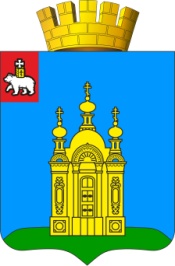 ЕЖЕГОДНЫЙ ОТЧЕТо результатах деятельности главы городского округа – главы администрации Добрянского городского округа, деятельности администрации Добрянского городского округа и иных подведомственных главе Добрянского городского округа органов местного самоуправления за 2021 годI. Общие положенияЕжегодный отчет подготовлен в соответствии с решением Думы Добрянского городского округа от 27 августа 2020 г. № 282 «Об утверждении положения о порядке заслушивания Думой Добрянского городского округа ежегодного отчета о результатаx деятельности главы городского округа - главы администрации Добрянского городского округа, деятельности администрации Добрянского городского округа и иных подведомственныx главе Добрянского городского округа органов местного самоуправления». Повышение уровня и качества жизни населения, сохранение социальной стабильности и обеспечение безопасности населения – главная стратегическая цель, реализуемая органами местного самоуправления.Потенциал развития территории – это динамично изменяющаяся величина, складывающаяся как под влиянием природно-климатических и исторических условий, так и под влиянием целенаправленных воздействий управляющей системы и спонтанных факторов. В свою очередь, эффективное использование имеющегося потенциала территории в процессе жизнедеятельности населения формирует новые ресурсы, новый потенциал роста.Динамика развития нашей территории сохраняется и набирает обороты, определены новые задачи и тенденции развития нашей территории, много удалось достичь, реализованы сложные проекты. Одна из основных задач - сохранение благоприятной среды жизнедеятельности для нынешних и будущих жителей Добрянского городского округа как эколого-рекреационного пояса Пермской городской агломерации за счет обеспечения баланса между традиционными и новыми формами хозяйствования, антропогенной нагрузки и возможностей экологических ресурсов территории.Добрянский городской округ – территория доброты и гостеприимства.Приоритетом становится и создание туристического и спортивно-оздоровительного кластера с ориентиром на превращение Добрянского городского округа в рекреационную и селитебную зону для Пермской городской агломерации.В управлении социально-экономическим и пространственным развитием Добрянского городского округа преобладающим должен стать агломерационный подход, позволяющий объединить ресурсный потенциал отдельных муниципалитетов в рамках общей политики развития агломерации, как единого социально-экономического и инвестиционного пространства, с общей системой транспортного, инженерного и социального обслуживания. С едиными для всех подходами к сохранению сложившегося природно-экологического каркаса, к созданию комфортных и безопасных условий проживания и работы населения.В своем докладе я коротко расскажу об основных итогах прошлого года и перспективах развития Добрянского городского округа на ближайший период.II. Информация об исполнении полномочий главой городского округа-главой администрации Добрянского городского округа, администрацией Добрянского городского округа и иными подведомственными главе городского округа-главе администрации Добрянского городского округа органами местного самоуправления по решению вопросов местного значенияПлощадь Добрянского городского округа составляет 5192 квадратных километров. Протяженность территории с севера на юг составила 110 км, с востока на запад – 75 км.Численность постоянного населения по данным Пермьстат по состоянию на 01 января 2022 год составляет 54 822 человека, что составляет 2,1% жителей Пермского края. Плотность населения – 11 чел. на 1 кв.км. Административным центром округа является – город Добрянка, всего населенных пунктов – 113.Деятельность главы и администрации Добрянского городского округа строится в соответствии с приоритетами, определенными Президентом Российской Федерации и Правительством Российской Федерации, в рамках реализации стратегических направлений развития Пермского края. В 2021 году утверждена Стратегия социально-экономического развития Добрянского городского округа до 2031 года. Главная цель которой определена как сохранение благоприятной среды жизнедеятельности для нынешних и будущих жителей Добрянского городского округа как эколого-рекреационного пояса Пермской городской агломерации за счет обеспечения баланса между традиционными и новыми формами хозяйствования, антропогенной нагрузки и возможностей экологических ресурсов территории.Теперь подробнее о наших достижениях, проблемах и перспективах. Начнем с направления «Социальная политика».2.1. ДемографияС 2018 года демографическая ситуация в округе характеризуется отрицательной динамикой рождаемости и увеличением показателя смертности населения.По состоянию на 01 января 2022 г. численность населения на территории округа составила 54 822 человек, в том числе:г. Добрянка - 31 575 человек;р.п. Полазна - 13 038 человек;сельская местность – 10 209 человек.В 2021 году в Добрянском городском округе по данным Росстата родилось 439 человек, умерло 956 человек. Естественный прирост населения в отрицательном значении -517 человек. Коэффициент рождаемости на 1000 человек населения составил в отчетном периоде 8,01, что ниже аналогичного показателя прошлого года на 1,29. Коэффициент смертности на 1000 человек населения составил в отчетном периоде 17,44, что выше аналогичного показателя 2020 года на 1,4. Миграционный прирост населения составил 312 человек (городская местность +160 человек, сельская местность + 152 человека), данное значение выше уровня миграции 2020 года в 5 раз (+ 251 человек).По данным медицинских учреждений округа, основные причины смертности населения: болезни системы кровообращения, заболевания органов дыхания, заболевания органов ЖКТ, ДТП.От болезни, вызванной COVID-19 в округе, в 2021 году погибло 182 человека.Приоритетным направлением деятельности в Добрянском округе является обеспечение устойчивой положительной динамики состояния здоровья населения и повышение качества трудового потенциала округа на основе улучшения качества жизни и здоровья населения. Своевременное выявление рисков заболеваний и их устранение позволяют сохранить здоровье людей и увеличить продолжительность жизни.Администрация округа продолжает активно работать над созданием условий для оказания медицинской помощи населению. На территории Добрянского городского округа функционирует:2 медицинский учреждения (ГБУЗ ПК «Добрянская ЦРБ» и ГБУЗ ПК «Полазненская РБ») 2 стоматологические поликлиники в г. Добрянка и р.п. Полазна (ГБУЗ ПК «Краевая клиническая стоматологическая поликлиника»); 3 сельские врачебные амбулатории; 20 ФАПов.На территории р.п. Полазна ведется строительство больницы, окончание работ запланировано на 2022 год, в 2021 году построен ФАП в п. Камский, в 2022 году запланировано строительство ФАП в с. Никулино.В минувшем году успешно начата реализация Программы укрепления общественного здоровья на территории Добрянского городского округа. Основные направления мероприятий Программы: формирование культуры здоровья, потребности граждан различных возрастных и социальных групп в ведении здорового образа жизни, осознании ценности человеческой жизни и здоровья;проведение коммуникационных кампаний, направленных на повышение ответственности граждан Добрянского городского округа за свое здоровье;создание условий, обеспечивающих возможность ведения жителями Добрянского  городского округа здорового образа жизни, систематических занятий физической культурой и спортом.Положительный опыт  в проведении в летний период ежедневных  утренних зарядок под девизом «Бодрое утро!» на стадионе города Добрянки и в парковой зоне поселка Полазны получил высокую оценку Центра общественного здоровья и медицинской профилактики.2.2. ЭкономикаНа территории округа по состоянию на 01 января 2022 года зарегистрировано 2107 хозяйствующих субъекта, из них 863 – предприятия и организации, 1200 – индивидуальные предприниматели, 44 – КФХ. Относительно прошлого года показатель сократился на 146 единиц или 7,5% (из них на 84 уменьшилось количество предприятий и организаций, 62 - индивидуальных предпринимателей).Среднесписочная численность работающих за отчетный период составила 15140 человек, из них: 9605 чел. – предприятия и организации, 5535 чел. - субъекты малого и среднего предпринимательства.За 2021 год уровень безработицы уменьшился на 56% и составил 1,4% (Диаграмма 1). За отчетный период в ЦЗН обратилось за содействием в поиске подходящей работы 1 967 граждан или 50,7% к уровню 2020 г. Общая численность ищущих работу составила 2 639 человека, что на 1 652 человек меньше по сравнению с прошлым годом.Диаграмма 1Значение средней заработной платы в округе выше уровня среднекраевой и составляет 51,026 тыс.руб., что выше уровня прошлого года на 8,9% - значение достигнуто за счет высокой заработной платы на предприятиях строительной, нефтяной и энергетической отраслей (Диаграмма 2).Диаграмма 2Предприятиями городского округа отгружено продукции, выполненных работ и услуг по основным видам экономической деятельности на сумму 47 407,2 млн. рублей, что выше уровня прошлого года на 24,9% (Диаграмма 3), в том числе:добыча полезных ископаемых – 13 852,4 млн. рублей (139,8%); обрабатывающие производства – 3 241,8 млн. рублей (107,8%);обеспечение электроэнергией, газом и паром – 24 165,4 млн. рублей (118,2%); водоснабжение, водоотведение, организация сбора и утилизации – 343,2 млн. рублей (174,4%).Диаграмма 3На территории Добрянского городского округа наблюдается рост торговых объектов, так в 2021 году введено в эксплуатацию 7 магазинов. На сегодняшний день общая площадь предприятий розничной торговли составляет 43 458,3 кв. м (2020 год – 37 221,4 кв.м.), торговая площадь на 1 тыс. жителей – 789,6 кв. м (2020 год  -  669,5,0 кв. м).В рамках реализации муниципальной программы «Экономическая политика» и в целях создания условий для обеспечения жителей Добрянского городского округа услугами торговли разработано мероприятие «Предоставление субсидии из бюджета Добрянского городского округа субъектам малого и среднего предпринимательства на доставку товаров первой необходимости в малонаселенные и отдаленные населенные пункты» и заключено соглашение с  предпринимателем на доставку товаров первой необходимости в малонаселенные и отдаленные населенные пункты, в настоящее время доставка первой необходимости осуществляется  в п. Таборы, территория Мочелята, д. Фоминка.В целях оказания поддержки крестьянским (фермерским) хозяйствам, осуществляющим деятельность на территории Добрянского городского округа разработано мероприятие «Предоставление субсидий крестьянским (фермерским) хозяйствам на возмещение части затрат, связанных с проведением агротехнических работ, повышением плодородия и качества почв». В рамках данного мероприятия и в целях поддержки сельскохозяйственных товаропроизводителей Добрянского городского округа разработан Порядок по предоставлению субсидий крестьянским (фермерским) хозяйствам на возмещение части затрат, связанных с проведением агротехнических работ, повышением плодородия и качества почв. Субсидии предоставлялись крестьянским (фермерским) хозяйствам Добрянского городского округа на возмещение части затрат, связанных с проведением агротехнических работ, повышением плодородия и качества почв по следующим направлениям:- возмещение части затрат на приобретение семян многолетних травянистых растений (клевер, люцерна, тимофеевка, овсяница, житняк, козлятник, вика, чеснок);- возмещение части затрат на приобретение сельскохозяйственной техники и оборудования для растениеводства и кормопроизводства;-  возмещение части затрат на приобретение пленки для сенажа, шпагата либо сетки сеновязальных.Результатом реализации мероприятия в 2021 году является предоставление субсидии 2 крестьянским (фермерским) хозяйствам, на общую сумму 315,530 тыс. руб.В целях мотивации сельскохозяйственных товаропроизводителей Добрянского городского округа к повышению производственных показателей за год разработано мероприятие «Проведение Конкурса сельскохозяйственных товаропроизводителей Добрянского городского округа». Субсидии (грант) предоставляются сельскохозяйственным товаропроизводителям Добрянского городского округа, в целях финансового обеспечения затрат, связанных с приобретением сельскохозяйственных животных либо сельскохозяйственной техники и навесного оборудования, грузового автомобильного транспорта, оборудования для производства и переработки сельскохозяйственной продукции. Размер субсидии устанавливался с учетом рейтинговых показателей среди сельскохозяйственных товаропроизводителей, определенных конкурсной комиссией.В 2021 году в Конкурсном отборе приняло участие 3 крестьянских (фермерских) хозяйства. Общая сумма представленных субсидий составила 300,00 тыс.руб. Победители Конкурсного отбора на средства - субсидий приобрели для своих хозяйств сельскохозяйственную технику и оборудование, поголовье сельскохозяйственных животных и корма для сельскохозяйственных животных.Для оказания поддержки местным сельскохозяйственным товаропроизводителям по реализации продукции собственного производства администрацией Добрянского городского округа ежегодно организуется ярмарочная торговля. В 2021 году, проведены 6 сельскохозяйственных ярмарок, из них 4 ярмарки на территории г. Добрянка и 2  ярмарки на территории р.п. Полазна.По состоянию на 01 января 2021 года в крестьянских (фермерских) хозяйствах Добрянского городского округа поголовье крупного рогатого скота снизилось и составило 558 гол. (2020 год – 641 гол.), в том числе коров 241 голов (2020 год – 297 гол.), поголовье свиней 372 голов (2020 год – 503 гол.). Несмотря на то, что поголовье КРС снизилось увеличился валовый надой молока, так как крестьянские (фермерские) хозяйства смогли заготовить в полном объеме корма на зимне-стойловый период.  Производство молока составило 1425,57 тонн (2020 год – 1330,6 тонн), реализовано молока 1243,75 тонны (2020 год – 1197,54 тонн). Реализовано мяса 163,01 тонны (2020 год – 233,1 тонн). Уменьшение реализации мяса связано со вспышками вируса «африканской чумы свиней» на территории Пермского края, с введенными ограничениями по реализации свиней, мяса свинины и продукции ее переработки в неустановленных местах, а также закрытие 1 КФХ по состоянию здоровья.Посевные площади сельскохозяйственных культур в сельскохозяйственных предприятиях увеличились на 15,2 га и в 2021 году составили 1539,2 га (2020 год – 1524,0 тонн).Рыбоводная отрасль не остается без внимания, за 2021 год объем произведенной: - товарной рыбы составил 22,2 тонн (2020 год – 25,8 тонн), - рыбопосадочного материала – 4,6 тонн (2020 год – 3,3 тонн),- икры осетровых рыб – 97 кг (2020 год – 68 кг), - икры форелевых рыб – 10 кг (2020 год – 4кг).В соответствии с Законом Пермского края от 07.06.2013 № 209-ПК «О передаче органам местного самоуправления Пермского края отдельных государственных полномочий по поддержке сельскохозяйственного производства» администрации Добрянского городского округа переданы полномочия по поддержке сельскохозяйственного производства. В рамках исполнения данных полномочий сформирован реестр крестьянских (фермерских) хозяйств, осуществляющих деятельность на территории Добрянского городского округа. На сегодня день в реестре состоит 24 крестьянских (фермерских) хозяйства.  Участники реестра могут участвовать в муниципальных и государственных программах по поддержке сельхозтоваропроизводителей. Так, за 2021 год 4 крестьянских (фермерских) хозяйств Добрянского городского округа получили поддержку из местного бюджета и 1 крестьянское (фермерское) хозяйство за счет краевых и федеральных средств. Общая сумма поддержки в 2021 году составила 15 615 530 рублей.Привлечение инвестиций на территорию округа является ключевой задачей как для модернизации и расширения существующего производства, так и для создания новых производств, а значит и новых рабочих мест. 
По-прежнему основным источником инвестиций являются собственные средства предприятий. Объем инвестиции в основной капитал по 2021 году составили 5,66 млрд. рублей, что на 28,4% ниже аналогичного показателя 2020 года (7,9 млрд.рублей).В декабре 2021 года ГБУ ПК «Агентством инвестиционного развития» совместно с командой администрации был разработан инвестиционный профиль Добрянского городского округа, направленный на развитие инвестиционного потенциала территории. Работа по реализации инвестиционных идей распланирована до 2025 года, имеет системный и поступательный подход. В январе 2022 года создан Совет по предпринимательству и улучшению инвестиционного климата в Добрянском городском округе, в целях привлечения субъектов предпринимательской и инвестиционной деятельности, выработки мер по создания благоприятных условий для осуществления предпринимательской деятельности и улучшению инвестиционного климата, развития конкуренции на территории Добрянского городского округа.Обращения и предложения инвесторов рассматриваются незамедлительно, организовываются встречи. На официальном сайте администрации Добрянского городского округа ведется раздел «Инвестиционный климат», где размещается вся актуальная информация.С 1 января 2016 года принятие нормативного правового акта, касающегося предпринимательской и иной экономической деятельности, без проведения оценки регулирующего воздействия не допускается. В целях соблюдения принципа публичности и открытости нормотворческой деятельности, в рамках процедуры оценки регулирующего воздействия, в течение 2021 года на сайтах Добрянского городского округа www.dobrraion.ru и www.dobr-pravo.ru проводились публичные консультации по проектам нормативных правовых актов представительного и исполнительного органов  власти.Проведение публичных консультаций играет важную роль, поскольку на стадии подготовки проектов помогает привлечь к участию всех заинтересованных лиц с целью выявления и устранения норм, которые могут стать барьером для развития бизнеса в Добрянском городском округе.В целом по округу в течение последних 3 лет наблюдается увеличение количества подготовленных заключений на проекты нормативных правовых актов: 2019 год – 5; 2020 год – 6; 2021 год – 12.В целях повышения доступности и качества услуг связи на территории Добрянского городского округа реализуется программа «Устранение цифрового неравенства».За 2021 год ООО «Уралмонтажавтоматика» подключили к своим ранее построенным магистральным сетям 8 социально-значимых объектов – это ФАПы, дет.сады, школы, расположенные в следующих населенных пунктах п. Кыж, п. Ветляны, п. Ярино, п. Дивья, п. Полазна. Кроме того, данная компания завела распределительные сети Интернет к п. Вильва, д. Гари и д. Залесная, в 2022 году подключение к распределительной сети Интернет, данных населенных пунктов продолжит АО «ЭР-Телеком Холдинг».Также  АО «ЭР-Телеком Холдинг» в 2021 году интернет подключили в зданиях клуба и ФАПа п. Бор Ленва, здание СДК и ФАПа п. Нижний Лух, здание ФАПа д. Липово; здание ФАПа п. Ольховка.На 2022 год в рамках программы «Устранения цифрового неравенства» Министерством цифрового развития, связи и массовых коммуникаций РФ определены точки коллективного доступа к сети Интернет. В Добрянском городском округе таких точек определено 3 - это п. Нижний Лух, с. Сенькино, пос. Ветляны.  		Для обеспечения жителей с. Голубята бесперебойной сотовой связью в 2021 году ООО «Комплекс-С» была установлена  вышка сотовой связи «Мегафон» установили вышку сотовой связи «Мегафон».В настоящее время в г. Добрянка работают несколько провайдеров:- предоставляют услуги домашнего интернета (МТС, Ростелеком, Enter);- проводят интернет в квартиры (Ростелеком, Enter);- проводят интернет к частным домам (МТС, Ростелеком, Enter).Также, провайдеры МТС, Ростелеком, Enter подключают интернет для бизнеса.Кроме того, на территории Добрянского городского округа осуществляют 6 компаний - операторов спутникового телевидения - Центр спутникового телевидения, Ростелеком, Торгово-сервисный центр спутникового телевидения, Talk Fusion, Техцентр Добрянка, Узел связи.На территории Добрянского городского округа работают пять операторов мобильной связи – Ростелеком, Теле 2, МТС, МегаФон, Билайн, поддерживающие стандарты связи до 4 поколения (GSM, 3G, 4G). Все они обеспечивают стабильный прием сигнала сотовой сети в г.Добрянка, п.Полазна и большинстве населённых пунктов округа.2.3. Управление земельно-имущественными ресурсамиВажной задачей остается увеличение неналоговых доходов бюджета от использования земли и муниципального имущества. Для ее решения округом проводится стимулирование к выкупу земельных участков под «действующим бизнесом», вовлечение в оборот земельных участков под жилищное строительство и строительство производственных предприятий.Реализация указанных целей нашла отражение в муниципальной программе «Управление ресурсами»  Добрянского городского округа.В целом за 2021 год доходы от использования земли  составили 142,4 млн.рублей, что выше показателя прошлого года на 5,6%  более половины из которых – 80,2 млн. руб.– это неналоговые доходы – аренда земли, продажа, сервитуты, а налог на землю составил 62,2 млн. руб. Площадь вовлеченных земельных участков под жилищное строительство составила 24,73 га. (на 125 % выполнен целевой показатель).  Спрос на земельные участки в нашем районе удовлетворяется своевременно и полностью. Кроме того,  ведется  вовлечение  в  оборот  новых участков. Всего за 2021 год было объявлено 15 аукционов по продаже в собственность и продажи права аренды земельных участков, а именно 192 аукционные единицы – из них только 50, выставлялись повторно.                                                                               Таблица 1Всего в  2021 году в округе зарегистрировано 72 сделки посредством торгов, (в 2020 году – 32 сделки):В собственность на территории Добрянского городского округа в 2021 году предоставлено – 40 земельных участков (в 2020 году –19 участков)Предоставление права аренды на территории Добрянского городского округа в 2021 году предоставлено – 32 участка, (в 2020 году - 19 участков). Аукционы состоялись по 15-ти земельным участкам.Таблица 2Общий доход от продажи земли в Добрянском городском округе через торги составил 10 ,4 млн. рублейОбщее количество обращений в сфере земельных отношений за 2021 год составило 2780 шт.- заключено 309 договоров аренды и купли-продажи земельных участков- 253 земельных участка перераспределены (по 161 заключено соглашение и зарегистрированы права)- выдано 543 разрешения на размещение объектов (90% из них водопроводы, канализация, газификация частного сектора)- 175 решений об установлении публичных сервитутов (линейные объекты электрических и газовых сетей муниципального и регионального значения)Земля – многодетным. На территории Добрянского городского округа реализуется Закон Пермского края от  01.12.2011 № 871-ПК «О бесплатном предоставлении земельных участков многодетным семьям в Пермском крае» 	По состоянию на 31.12.2021 года на учете в Добрянском городском округе состоит 242 многодетных семьи, нуждающихся в получении в собственность бесплатно земельных участков. Обеспеченность земельными участками многодетных семей составила 64,86 %. За 2021 год 14 многодетных семей получили земельные участки. В 2020 году Думой Добрянского городского округа установлено расходное обязательство «Предоставление единовременной денежной выплаты взамен предоставления земельного участка» (далее – ЕДВ) в размере 200 тыс. рублей. Данную выплату на приобретение земельного участка в 2021г. получили 5 многодетных семей.Одним из видов неналоговых доходов – приватизация неиспользуемого для муниципальных нужд имущества. В план приватизации на 2021 год включено 17 объектов муниципальной собственности. В целях их реализации было проведено 8 открытых аукциона, 4 продажи имущества посредством публичного предложения. По результатам проведенных торгов продано 1 транспортное средство, 5 зданий с земельным участком, 1 противопожарный водоем, а так же 1 контейнера для непрессуемых отходов. Всего в 2021 году в доход бюджета Добрянского городского округа от продажи указанных объектов поступило 409, 915 тыс. рублей. Реклама. В 2021 году в сфере реализации полномочий органа местного самоуправления, осуществляемых в соответствии с Федеральным законом от 13 марта 2006 №38-ФЗ «О рекламе» выдано 18 предписания о демонтаже рекламных конструкций, самовольно установленных на территории Добрянского городского округа. 8 предписаний исполнены в добровольном порядке, рекламные конструкции демонтированы их владельцами. Осуществлен принудительный демонтаж 3х рекламных конструкций. Выдано 9 разрешений на установку и эксплуатацию рекламных конструкций.Всего в доход бюджета Добрянского городского округа поступило 45,0 тыс. рублей (государственная пошлина за выдачу разрешений на установку и эксплуатацию рекламных конструкций), а так же 338,9 тыс. рублей в счет оплаты по договорам на установку и эксплуатацию рекламных конструкций. По вопросу размещения нестационарных торговых объектов на территории Добрянского городского округаВ 2021 году по ранее заключенным договорам на размещение нестационарных торговых объектов начислено 410,8 тыс. руб., а так же пени в размере 80,2 тыс. руб.В бюджет городского округа поступила плата за размещение НТО в сумме 336,8 тыс. руб., а так же пени в размере 63,9 тыс. руб.В 2021 году УИЗО проведено 7 электронных аукционов на право заключения договоров на размещение НТО на территории Добрянского городского округа. С участниками аукциона, подавшими единственные заявки на участие, в 2021 году заключено 8 договоров на размещение НТО, годовой размер платы по которым в общей сумме составил 12,9 тыс. руб.В связи с тем, что последний аукцион на право заключения договоров на размещение НТО состоялся 29.12.2021, по его итогам 21.01.2022 с единственными участниками заключено 12 соответствующих договоров, годовой размер платы по которым составил 213,5 тыс. руб. В 2021 году проведены комплексные кадастровые работы на территории населенных пунктов д. Константиновка, д. Конец Гор, п. Вильва. В ходе комплексных кадастровых работ были уточнены границы около 286 земельных участков, 413 зданий и сооружений, образовано 155 земельных участков, исправлены реестровые ошибки,  сформированы земельные участки общего пользования, занятые площадями, улицами.За 1 полугодие 2021 года проведено 33 проверки соблюдения земельного законодательства. Выявлено 29 нарушений. За первое полугодие количество проведенных проверок в месяц составило 5,5 шт.  В ходе проведения проверок выявлено 29 нарушения земельного законодательства. Результативность проведения проверок составила 88 %.С 1 июля 2021 года вступил в действие Федеральный закон                                             «О государственном контроле (надзоре) и муниципальном контроле в Российской Федерации» от 31.07.2020 № 248-ФЗ. Проверки не проводились в связи с принятием новых нормативно-правовых актов в соответствии с 248-ФЗ. По вопросу создания лесничества в границах «городских лесов», в целях исполнения подпункта «б» пункта 2 перечня поручений Президента Российской Федерации от 28.12.2016 №Пр-2563 «Об обеспечении установления границ лесов, расположенных на землях населенных пунктов, и внесении в Единый государственный реестр недвижимости (в том числе в реестр границ) сведений о таких лесах» администрацией Добрянского муниципального района обеспечено проведение мероприятий, необходимых для создания лесничества и установления его границ на землях населенного пункта г.Добрянка Пермского края в границах земельных участков, сформированных под «городскими лесами».Согласно данным Государственного лесного реестра площадь «городских лесов», расположенных в границах населенного пункта г.Добрянка, составляет 1 632 га.В границах данных лесов планируется организовать одно лесничество, номера лесных кварталов 1-18, общая площадь 1632 га.Приказом Рослесхоза от 26.04.2021 №385 в границах земельных участков с кадастровыми номерами 59:18:0000000:12265 и 59:18:0010101:68 создано Добрянское городское лесничество общей площадью 213,12 га.Для обслуживания, защиты и воспроизводства городских лесов в границах лесничества, утвержденных Рослесхозом, постановлением администрации Добрянского городского округа от 28.09.2021 №1929 создано МКУ «Добрянское городское лесничество».В августе 2021 года утвержден Генеральный план Добрянского городского округа Пермского края.В сентябре 2021 года утверждены Правила землепользования и застройки Добрянского городского округа Пермского края.Добрянский городской округ в 2021г вошел в число пилотных территорий Пермского края по созданию Единого информационного ресурса о земле и недвижимости (ЕИР). Участниками эксперимента стали  также Пермский городской округ и Пермский муниципальный район. В пилотном проекте участвуют четыре региона: Республика Татарстан, Иркутская область, Краснодарский и Пермский край. Соответствующее постановление утвердило Правительство РФ 31.12.2020 № 2429. Вместе с тем в регионе реализуется еще один федеральный проект «Наполнение Единого государственного реестра недвижимости актуальными сведениями». 29 июня 2021 года вступил в силу Федеральный закон от 30 декабря 2020 г. № 518-ФЗ «О внесении изменений в отдельные законодательные акты Российской Федерации», который устанавливает порядок выявления правообладателей ранее учтенных объектов недвижимости. Он определил один из инструментов для реализации федерального проекта по наполнению Единого государственного реестра недвижимости актуальными сведениями.В рамках наполнения ЕГРН сведениями о правообладателях с момента вступления в силу Закона № 518-ФЗ Добрянский городской округ активно приступил к его применению. Основные мероприятия сосредоточены в трех направлениях:регистрация прав  на ранее учтенные объекты недвижимости;снятие с учета прекративших свое существование на местности ранее учтенных объектов;внесение сведений о выявленных правообладателя в ЕГРН на основании решений о выявлении ОМС.Администрация проводит всю необходимую работу - самостоятельно анализирует сведения в своих архивах, запрашивает информацию в налоговых органах, ПФР России, органах внутренних дел, органах записи актов гражданского состояния, у нотариусов и т.д. В случае выявления собственников ранее учтенных объектов муниципалитет проинформирует их и самостоятельно направляет в Росреестр заявления о внесении в ЕГРН соответствующих сведенийНаглядно о масштабности проведенной работы за 2021 г. говорят статистические показатели. По состоянию на 31.12.2021: количество земельных участков в ЕГРН, на которые не зарегистрированы права, уменьшилось на 29% по Пермскому краю,  по Добрянскому городскому округу – на 35%;количество объектов недвижимости (кроме МКД), на которые не зарегистрированы права, сократилось в целом по Пермскому краю на 37%, по Добрянскому городскому округу – на  36%; из них количество помещений в МКД без прав по Пермскому краю снизилось на  44%, по Добрянскому городскому округу – на 59,5%;внесены сведения о  границах населенных пунктов в соответствии с Генеральным планом Добрянского городского округа 100% (112 из 112), сведения о границах территориальных зон в соответствии с Правилами землепользования и застройки  Добрянского городского округа 100% (33 из 33).В границы населенных пунктов из сельскохозяйственных угодий  включено 202 земельных участка.2.4. ОбразованиеСистема образования остается одной из самых важных в социальной сфере нашей территории. Комплексное функционирование и эффективное развитие муниципальной системы образования является важным фактором устойчивого социально-экономического и социокультурного развития округа.Основные задачи администрации округа и уполномоченного органа – управления образования:предоставление общедоступного и бесплатного дошкольного, начального общего, основного общего, среднего общего и дополнительного образования детей на территории городского округа;организация каникулярного отдыха и занятости детей;реализация федерального государственного образовательного стандарта дошкольного образования, начального общего образования, основного общего образования, а также введение ФГОС среднего образования;реализация федерального государственного образовательного стандарта ОВЗ на уровне начального общего образования, основного общего образования;проведение мероприятий по укреплению материально-технической базы образовательных учреждений;обеспечение муниципального мониторинга системы образования и проведения независимой оценки качества образования;развитие платных услуг в образовательных организациях округа;участие в реализации приоритетного национального проекта «Образование».Система образования Добрянского городского округа включает в себя 19 образовательных учреждений:  10 общеобразовательных школ, в т.ч. 2 основных и 8 средних школ 6 учреждений дошкольного образования, которые расположены в 14 объектах, в 6-ти общеобразовательных учреждениях функционируют дошкольные группы, которые расположены в 10 объектах. 2 учреждения дополнительного образования, 1 учреждение дополнительного профессионального образования.Доля образовательных учреждений, обеспеченных бессрочными лицензиями на осуществление образовательной деятельности, последние несколько лет составляет 100%.  Все дети округа в возрасте от 1 до 7 лет, заявившиеся на получение места в детском саду, обеспечены дошкольным образованием. Детские сады в 2021 году посещали 3047 дошкольников (на 287 человек меньше, чем в 2020 году).  Это связано со снижением рождаемости и нежеланием родителей отдавать детей в детский сад в раннем возрасте. Обеспеченность местами в организациях, осуществляющих образовательную деятельность по образовательным программам дошкольного образования, присмотр и уход за детьми в населенных пунктах Добрянского ГО составляет 100% (всего мест - 3567, воспитанников - 3047). Процент переуплотнённости в 2021 году составил 0,85%. В связи с эпидемиями коронавируса почти все мероприятия окружного и краевого уровня в 2021 году проходили в онлайн форматах. Но это не помешало нашим дошкольникам показать прекрасные результаты во всероссийском робототехническом форуме «ИкаРёнок», в муниципальном этапе которого приняли участие 5 команд. Команда детского сада № 15 заняла пятое место на краевом этапе форума, а команда детского сада № 11 заняла третье место на краевом этапе. Теперь дошкольникам предстоит представлять Добрянский округ на всероссийском этапе «ИкаРёнка». Два детских сада Полазны ( № 2 и № 7) и корпус школы № 5 в Голубятах приняли активное участие во всероссийском конкурсе на «Лучший снежный городок Эколят», в котором принимали участие 43 муниципальных образования Пермского края.  Работы наших дошкольников отмечены сертификатами. Ежегодно для дошкольников и их родителей проходит Единый родительский день по финансовой грамотности в семье. Цель этого масштабного мероприятия - просвещение детей дошкольного возраста, повышение уровня информированности родителей по вопросам личных финансов, повышению навыков грамотного решения финансовых вопросов в семье. В 2021 году в этом мероприятии участвовали родители воспитанников  всех возрастных групп  детских садов. Мероприятием охвачено 1261 детей и 1821 родителей. По данным статистических отчетов на 01 сентября 2021 г. в общеобразовательных организациях Добрянского округа обучается 6673 ребенка (на 27 человек больше, чем в прошлом учебном году).Для реализации учебного плана в полном объеме и в связи с большим количеством вакансий сельские школы активно участвуют в краевом и муниципальном проекте "Электронная школа", где в дистанционном режиме в форме видеоконференции изучаются английский язык, физика, обществознание, химия, биология и информатика. В 2020-2021 учебном году в данном проекте участвуют 33 ребенка из школ с. Никулино и с.Голубята. Эпидемия коронавируса второй год вносит свои коррективы в процедуру проведения государственной итоговой аттестации и порядок выдачи аттестатов: выпускникам 11 классов была предоставлена возможность выбрать форму проведения ГИА (ЕГЭ или ГВЭ), а выпускникам 9 классов для получения аттестата об основном общем образовании необходимо сдать два экзамена вместо четырех.Аттестаты об основном общем образовании получили 99,6% выпускников, допущенных до государственной итоговой аттестации. Аттестаты о среднем общем образовании получили  95,6%  одиннадцатиклассников.Результаты  участников ЕГЭ текущего года абсолютно по всем предметам выше прошлогодних результатов. В 2021 году по показателю «Доля высокобалльных работ от общего количества сдающих ЕГЭ» Добрянской городской округ занял 13 место среди муниципалитетов Пермского края.Результаты выше Пермского края практически по всем предметам (кроме физики и биологии) ежегодно получают выпускники Добрянской СОШ№3 и Полазненской СОШ№1.Две выпускницы и обладательницы медалей «За особые успехи в учении» получили максимально возможные 100 баллов:- за ЕГЭ по обществознанию Назарова Анастасия (ДСОШ №3, учитель Сабурова Л.Л.), сейчас - студентка факультета филологии и журналистики Нижегородского государственного университета им. Лобачевского;- за ЕГЭ по информатике Глазырина Светлана (ПСОШ №1, учитель Иванов Д.В.), сейчас - студентка факультета вычислительной математики и кибернетики Московского государственного университета им.Ломоносова.Медали «За особые успехи в учении» заработали 19 выпускников 2021 года, успешно сдав все ЕГЭ. Самое большое количество медалистов - в Добрянской СОШ №2, каждый пятый выпускник которой  стал обладателем медали «За особые успехи в учении». Результаты поступления выпускников 11-х классов общеобразовательных организаций Добрянского муниципального района в 2020 годуТаблица 3116 победителей и призеров муниципального этапа Всероссийской олимпиады школьников 2021 года, 11 школьников средних школ Добрянки и Полазны принимали участие в региональном этапе Всероссийской олимпиады школьников по русскому языку и информатике, обществознанию, экономике и праву, химии, биологии и географии. Призером регионального этапа всероссийской олимпиады школьников по русскому языку второй год подряд стала Глазырина Светлана, одиннадцатиклассница Полазненской школы №1 (педагог Зоя Лукинична Елтышева). Светлана стала лучшей в Пермском крае и смогла принять участие в заключительном этапе Всероссийской олимпиады школьников по русскому языку, который проводился в апреле 2021 года в Уфе.9 школьников награждены Знаком отличия Пермского края «Гордость Пермского края» в 2 номинациях - "Интеллект" (воспитанники Школы технического резерва) и "Искусство"(воспитанники Полазненской ДШИ).В 2021 году количество детей в возрасте 5-18 лет, получающих услуги по дополнительному образованию в организациях различной организационно-правовой формы и формы собственности, в общей численности детей данной возрастной группы составило 6402 детей или 60,9 %, что на 4,9 % выше, чем в прошлом году. Два учреждения дополнительного образования, подведомственных управлению образования, в рамках выделенных бюджетных ассигнований посещает 1527 детей или 43% от всего количества охваченных дополнительной занятостью. С 01.09.2020 года в г. Добрянка на базе МБОУ «ДСОШ № 3» открыт и функционирует Центр образования цифрового и гуманитарного профилей «Точка роста» в рамках реализации федерального проекта «Современная школа» национального проекта «Образование». Для функционирования данного Центра ежегодно выделяются  средства местного бюджета в сумме 1546139,19 рублей.Дети школ г. Добрянка изучают часть материала по предметам на базе Центра, используя новое оборудование. А педагоги Центра, прошедшие специальное обучение проводят уроки в новом, современном формате. Так уроки информатики, технологии и ОБЖ организованы для всех детей Добрянской школы № 3.  Обучающиеся 5- 7 классов Добрянской школы № 1 освоили модули по информатике и технологии в количестве 125 человек. Для обучающихся 7 классов школы № 2 (43 человека) и 9 классов школы № 5 (11 человек) на базе Центра прошли уроки ОБЖ.Все дети сельских школ округа со 2 по 9 класс приезжают на занятия дополнительного образования по 5 направлениям: техническое, гуманитарное, цифровое, естественно-научное и шахматное. Так в 2021 году 461 ребенок из села получили услугу дополнительного образования. Все обучающиеся кадетской школы № 1 получают дополнительное образование в форме занятий по огневой и строевой подготовке, а также обучению бальному танцу. 55 детей образовательных организаций округа выезжают в г. Пермь для обучения в центрах дополнительного образования «ДНК».Так как показатель по охвату дополнительным образованием обозначен 
с 5 лет, детские сады развивают платные услуги в форме кружков и секций по разнообразным направлениям дополнительного образования. В 2021 году охват дошкольников составил 717 человек, что составляет 11 % от общего количества охваченных детей.С 2017 года учреждение дополнительного образования Школа технического резерва является муниципальным ресурсным центром по развитию детского технического творчества в Добрянском городском округе. Благодаря оснащению ресурсного центра современным оборудованием в Школе технического резерва реализуются следующие образовательные программы для детей и подростков Полазны и Добрянки: «Инженерный клуб» - проектное объединение для старшеклассников, Робототехника на платформе LEGO -  для учащихся с 1 по 9 класс, Робототехника на платформе ARDUINO – для учащихся с 7 по 11 класс. В 2021 году продолжилась работа по развитию материального оснащения учреждений дополнительного образования. МБУ ДО «ЦДОД «Логос» в 2021 году в рамках субсидии на развитие детского творчества приобрели 3D принтер, пластик для 3 D принтера, лицензионное программное обеспечение (Аскон Компас-3D v19 система трехмерного моделирования), компьютер. На сумму 248500,00 рублейМБУ ПЦДОД «ШТР» с 01 ноября 2021 года открыли филиал в г Добрянка по адресу: ул. Герцена, 38. На функционирование данного корпуса (приобретение оборудования для реализации программ технической направленности, содержание здания и обслуживающий персонал) выделено 3 103237,96 рублей.В рамках мероприятия «Организация мероприятий с учащимися» в 2021 году проведено 30 мероприятий на сумму 580 900 рублейПостановлением администрации Добрянского городского округа закреплены приоритетные категории детей: опекаемые дети, дети из приемных семей, дети группы риска социально опасного положения, дети, состоящие на учете в комиссиях по делам несовершеннолетних и защите их прав как находящихся в социально опасном положении, дети, состоящие на учёте в ОВД, дети-инвалиды, дети из малоимущих семей, дети из малоимущих многодетных семей.В рамках летней оздоровительной кампании Добрянский округ в 2021 году проводил комплексную работу по обеспечению максимального охвата детей с 7 до 17 лет, в том числе детей приоритетных категорий, малозатратными формами оздоровления, отдыха и занятости в каникулярное время. Количество детей, охваченных оздоровительными мероприятиями, составило 6 657 детей. На организацию данной работы затрачено в общей сложности 17 610,3 тыс. рублей, в том числе средства краевого бюджета составили 12 109,7 тыс. рублей (68,8%), средства местного бюджета составили 1 262,5 (7,1%), средства организаций различной формы собственности 279 тыс. рублей (1,6%), средства родителей 3 959,1 тыс. рублей (22,5%). Уделяется большое значение созданию условий для развития кадрового потенциала отрасли образования.В 2021 году 287 педагогам предоставлены следующие меры социальной поддержки:доплаты к должностному окладу за высшую квалификационную категорию в сумме 2600 рублей, которую ежемесячно получали 212 педагогов;8 молодым педагогам, поступившим на работу в соответствии со специальностями и (или) направлениями подготовки в образовательные организации, выплачено единовременное государственное пособие в размере 50 000 рублей; в течение трех лет со дня окончания образовательной организации установлена ежемесячная надбавка к заработной плате в размере 2600 рублей, в 2021 году её получали 13 молодых педагогов;3 педагогическим работникам образовательных организаций, удостоенным государственных наград за работу в сфере образования, выплачивалась ежемесячная надбавка к заработной плате в размере 2600 рублей;педагогам, имеющим отраслевые награды, установлена ежемесячная надбавка к заработной плате в размере 1560 рублей, которую в 2021 г. получали 59 педагогов.В 2021 году 23 работникам муниципальных образовательных учреждений Добрянского городского округа предоставлены путёвки на санаторно-курортное лечение и оздоровление.4 выпускника образовательных организаций Добрянского городского округа поступили в Пермский государственный гуманитарно-педагогический университет на обучение по целевым договорам.  В рамках реализации федерального проекта «Земский учитель» в течение 2021 года на территорию Добрянского городского округа прибыли на работу в образовательные организации 4 педагога, получившие по 1 млн. руб.2.5. Физическая культура и спортНа территории Добрянского городского округа сформирована благоприятная среда для занятий физкультурой и спортом. В 2021 году доля населения, систематически занимающегося физической культурой и спортом, увеличилась по сравнению с предыдущим годом на 3,7 % и составила 47,9 % от общей численности населения.В 2021 году было проведено 96 муниципальных физкультурно-спортивных мероприятий по различным видам спорта, в том числе ежемесячно проходил Единый день спорта, а также спортсменами округа были приняты участия в 11 региональных этапах соревнований.В числе самых крупных мероприятий в 2021 году были – массовая лыжная гонка Добрянского городского округа «Лыжня России 2021», посвященная Победе в Великой Отечественной Войне, рождественская лыжная гонка, традиционное первенство Добрянского городского округа по лыжным гонкам памяти С.А. Панчихина, открытые тренировки по мотокроссу, посвященные Дню города, легкоатлетический пробег памяти С.А Панчихина, спортивный праздник «День физкультурника», турнир по дворовому футболу  среди любительских команд «Двор без наркотиков», первенство Добрянского городского округа «Беговелогонка», спортивный праздник Добрянского городского округа в рамках Всероссийского дня ходьбы, командное первенство Добрянского городского округа по хоккею с шайбой среди мужских команд памяти С.И. Смирнова, соревнования на переходящий кубок главы Добрянского городского округа среди учащихся 2-3 классов образовательных организаций Добрянского городского округа, соревнования по лыжным гонкам для детей дошкольного возраста «Подснежник».А также в 2021 году проведена Спартакиада среди работников  предприятий, организаций, учреждений Добрянского городского округа, которая включала 12 видов спорта: хоккей в валенках с мячом, спринтерская гонка, лыжная эстафета, плавание, легкоатлетический бег, городки, вышибалы, стрельба из пневматической винтовки, комплекс ОФП, волейбол, дартс. 
К участию в спартакиаде было привлечено 53 организации Добрянского городского округа. Спартакиада среди учащихся образовательных учреждений Добрянского городского округа, в которой приняли участие 14 образовательных организаций округа по 8 видам спорта (легкая атлетика, ОФП, мини-футбол, волейбол, настольный теннис, лыжные гонки, веселые старты, баскетбол).Спартакиада, посвященная Международному дню инвалидов, в которой приняло участие 258 человек в 7 видах:  настольный теннис для спортсменов с нарушением зрения showdown (инклюзия), баскетбол 3 х 3 (инклюзия), скандинавская ходьба,   «Весёлые старты», турнир ДГО по бочча, бег на снегоступах, флорбол.Одной из составляющих в популяризации здорового образа жизни и занятий физической культурой и спортом в Добрянском городском округе является реализация Всероссийского физкультурно-спортивного комплекса «Готов к труду и обороне». В округе функционирует Центр тестирования, созданный на базе МАУ «Добрянская СШ». В 2021 году в рамках реализации ВФСК «Готов к труду и обороне» было проведено 9 массовых спортивных мероприятий (Пропагандистская акция в рамках «Лыжни России – 2021», акция «Единый день ГТО», фестиваль ВФСК     «ГТО» среди семейных команд Добрянского городского округа, фестиваль ВФСК «ГТО» среди обучающихся общеобразовательных организаций Добрянского городского округа, организация и проведение тестирования среди муниципальных служащих, работников бюджетной сферы, работников предприятий, Проведение тестирования по выполнению видов испытаний (тестов), нормативов, требований к оценке уровня знаний и умений в области физической культуры и спорта Всероссийского физкультурно-спортивного комплекса «Готов к труду и обороне» (ГТО) среди жителей Добрянского городского округа, Фестиваль ВФСК «ГТО» среди инвалидов и лиц с ограниченными возможностями здоровья и инвалидностью, Фестиваль чемпионов ВФСК ГТО «Игры ГТО», Пропагандистская акция «Урок ГТО»). Общее количество участников спортивных мероприятий составило 976 человек, 
общее количество выполнивших нормативы - 488 человек, из них 117 человек - на золотой знак отличия, 208 – на серебряный знак отличия, 163 – на бронзовый знак отличия комплекса ВФСК ГТО.  Всего зарегистрированных в электронной базе ВФСК ГТО по Добрянскому городскому округу на сегодняшний день - 4074 человека.В 2020 году пяти спортсменам присвоен спортивный разряд «кандидат в мастера спорта», из них четыре человека  из  МАУ «Полазненская СШОР» - Ордина Дана – по дзюдо и самбо, Даитбеков Магамед, Магомедов Абдула, Феалковский Вадим – по спортивной борьбе. Четверо занимающихся подтвердили свой спортивный разряд «кандидата в мастера спорта» по спортивной борьбе - Малова Дарья, Каяфа Виктория, Балуев Виталий (все из МАУ Полазненская СШОР), а также спортивный разряд «кандидата в мастера спорта» по биатлону присвоили спортсменке МАУ «Добрянская СШ» Власовой Марии.В 2021 году пяти спортсменам присвоен спортивный разряд «Мастер спорта» 2 спортсменам, 1 спортсмен «Мастер спорта» входит в состав взрослой сборной России  по биатлону, 13 спортсменов  входят в состав сборной Пермского края по биатлону, волейболу и боксу.КМС по дзюдо – 1 чел. КМС по вольной борьбе – 2 чел             33 занимающихся в Полазненской спорт школе  входят в состав сборных Пермского края и 2 человека члены сборной команды РФ (вольная борьба, женщины).  В 2021 году ученики спортивных школ стали неоднократными победителями и призерами спортивных соревнований различного уровня. Спортсменам Добрянской школы на Всероссийских соревнованиях по биатлону удалось завоевать 3 – золотых, 3 серебряных, 1 бронзовых медали.Занимающиеся Полазненской спортивной школы олимпийского резерва стали победителями и призерами на Чемпионатах ПФО по вольной борьбе.1 – золото, серебро – 3, бронза – 3. 	На территории Добрянского округа в 2021 году построено 2 открытые многофункциональные спортивные площадки, которые включают в себя универсальное поле для игр в волейбол, мини футбол, баскетбол, легкоатлетические беговые дорожки и зону для занятий воркаутом: в с. Сенькино и в с. Голубята, общей стоимостью 7 903,7 тыс. рублей; 2 межшкольных стадиона на территории МБОУ «Полазненская СОШ №1, СОШ № 3» и МБОУ «Добрянская СОШ № 3». У корпусов школ появились футбольные поля с трибунами, беговые дорожки, спортплощадки. Общая сумма – 66,7 млн. рублей.Отремонтированы спортивные залы: ОВД в Добрянке, Полазненской школы № 1», Перемской школы. На развитие Добрянской спортивной школы направлено 8,8 млн. рублей: построен участок и модернизирован существующий лыжероллерной трассы, приобретён снегоход, лыжные комплекты, хронометражное и спортивное оборудование.На 4,3 млн. рублей в рамках проекта инициативного бюджетирования в Парке Победы в р.п. Полазна отремонтировано 3 спортивных площадки, устроено видеонаблюдение и освещение, произведена установка скамеек, урн, теннисных столов.В текущем году мы продолжаем ремонтировать и устраивать спортивные объекты: будут возведены открытые спортивные площадки на территории Полазненской школы № 3», на территории Яринской школы, хоккейная коробка по ул. Маяковского, 2 в г. Добрянка; также будут отремонтированы спортивные залы в Никулинской и Сенькинской школах.  2.6. КультураВ 2021 году на территории Добрянского городского округа функционировало семь учреждений культуры и учреждений дополнительного образования в сфере культуры:МБУК «Культурно-досуговый центр «Орфей» (в составе 12 сельских клубов);МБУК «Полазненский центр творчества и досуга»;МБУК «Историко-краеведческий музей»;МБУК «Добрянская городская централизованная библиотечная система» (в составе 13 библиотек);МБУК «Ансамбль песни и танца народов Урала «Прикамье» - концертная организация;МБУ ДО «Добрянская детская школа искусств»;МБУ ДО «Полазненская детская школа искусств». В течение 2020-2021 года продолжилось строительство нового Районного дома культуры в г. Добрянка. В 2022 году планируется завершение работ по благоустройству, введение здания в эксплуатацию и переезд МБУК «КДЦ «Орфей» в новое здание. В сельских клубах МБУК «КДЦ «Орфей» проведены следующие ремонтные работы:в п. Вильва –  постройка тамбура;в с. Усть-Гаревая –  замена котла в отопительной системе клуба; в п. Дивья установлено оборудование для маломобильных групп населения;в с. Перемское проведен ремонт дровяника, уличного туалета, а также произведена замена печной трубы;в п. Нижний Лух произведен частичный ремонт отмостки здания за счет спонсорской помощи;в п. Бор-Ленва произведено утепление здания клуба по периметру, а также произведен ремонт крыльца и оконного блока;в п. Кыж заменен пол в прихожей, заменены несущие лаги и опоры крыльца, дровяника, веранды, укреплен их фундамент и отремонтирован пол, проведен ремонт входной группы, ремонт тротуара и уличного туалета;в с. Голубята проведена замена крыльца входной группы клуба.В декабре 2020 года здание МБОУ «Сенькинская СОШ»  с. Усть-Гаревая и часть здания в п. Камском переданы в оперативное управление МБУК «КДЦ «Орфей». В здании расположился клуб с. Усть-Гаревая, в котором был произведен монтаж электропроводки, автоматов и розеток; ремонт сантехники; а также установлена система хранения в костюмерной; в п. Камский был проведен ремонт крыльца, замена светильников, ревизия и ремонт электрохозяйства, а также установлено затемнение на окнах зрительного зала.Текущие ремонтные работы частично решаются за счёт бюджетных средств и средств от предпринимательской деятельности учреждения. Так же ведётся работа по участию в различных конкурсах социо-культурного проектирования и грантах. Н.р. в 2021 году благодаря участию  и победе в конкурсе проектов «Инициативное бюджетирование»  в п. Полазна произведен ремонт многофункциональных спортивных площадок, находящихся на балансе МБУК «Полазненский центр творчества и досуга».С целью улучшения материально-технического оснащения КДУ округа ежегодно участвуют в конкурсном отборе муниципальных образований Пермского края для реализации мероприятий по развитию и укреплению материально-технической базы домов культуры в населенных пунктах с числом жителей до 50 тысяч человек. Так в 2021 году МБУ «КДЦ «Орфей» стали победителями конкурса и в 2022 году за счет данной субсидии клуб в с. Усть-Гаревая будет оснащен световым и звуковым оборудованием.Также в 2021 году улучшили материально-техническую базу детские школы искусств Добрянского городского округа. В результате победы в конкурсном отборе муниципальных образований Пермского края на получение субсидии из бюджета Пермского края  на обеспечение музыкальными инструментами, оборудованием и материалами  образовательных учреждений в сфере культуры в 2021 году на средства субсидии – 3 994 240 руб. (из них 3 754 585,6 из краевого бюджета и 239 654,4 руб. из местного бюджета) школы приобрели домры, гитары, пианино, баяны, аккордеоны, бубны, гусли, балалайки и гармонь – всего 24 единицы. Закуплено оборудование: экраны, проекторы, наглядные пособия для ИЗО, пюпитры для нот, вокальные радиомикрофоны и прочее – всего 72 единицы.В 2021 году МБУК «Добрянский историко-краеведческий музей» одержали победу в конкурсном отборе на софинансирование проведения работ по сохранению объектов культурного наследия.  В 2022 году на ремонтные работы в Добрянском историко-краеведческом музее (объект культурного наследия «Училище двухклассное приходское») из краевого бюджета поступит 1 887 277 рублей.В 2021 году Центральная городская библиотека МБУК «Добрянская городская централизованная библиотечная система» приняли участие и победили в конкурсном отборе российских библиотек в рамках Национального проекта «Культура», которые до конца 2022 года будут преобразованы в библиотеки нового поколения – Модельные библиотеки. В 2022 году для преобразования Центральной городской библиотеки в Модельную библиотеку из федерального бюджета поступит 10 млн. рублей.В 2021 году для жителей и гостей округа уже традиционно проведены такие крупные массовые мероприятия, как Фестиваль сладостей, интерактивный уличный фестиваль-карнавал кукол «В гости к Чуче» (в 2021 году  проводился при поддержке Министерства культуры  Пермского края), фестиваль-конкурс Добрянского городского округа военно-патриотической песни «Память».  Проведены в формате онлайн Инклюзивный фестиваль «Звездопад» и фестиваль-конкурс творчества людей старшего поколения «Гармония». В 2021 году, как и прежде,  для организации массовых мероприятий привлекались активные, неравнодушные люди – волонтеры. Волонтерами являются студенты техникума им. П.И. Сюзёва, старшеклассники школ, участники клубных формирований, взрослые заинтересованные люди (бывшие участники клубных формирований, родители участников) – всего 294 человек. В летний период 2021 года (июль-август) МБУК «КДЦ «Орфей» как и в 2020 году продолжил работу по занятости детей. Сотрудниками КДЦ «Орфей» организованы летние разновозрастные отряды в  п. Дивья, п. Вильва, с. Голубята, с. Перемское, п. Камский, п. Нижний Лух, п. Висим, с. Липово, с. Бор-Ленва,  д. Залесная  для детей от 7 до 14 лет.  Для детей проводились мастер-классы по лепке, рисунку, ДПИ; дети обучались мастерству по подготовке фото-видео-репортажей, хореографии. Всего за лето 2021 года организовано 200 детей.На территории Добрянского городского округа при поддержке Пермской Синематеки и Министерства культуры Пермского края  с 2020 года на базе сельских клубов открываются Социальные кинозалы.  В 2021 году открылось сразу три: в с. Усть-Гаревая, п. Камский, п. Нижний Лух. Благодаря их открытию появились новые формы работы: интерактивные занятия, медиазанятия, просмотры фильмов с обсуждением, кинопоказы, кинособытия. На базе клубов, где открыт Социальный кинозал, появляются клубные формирования – любительские объединения по теме киновидеотворчества. Дети учатся снимать ролики, фильмы. Главными героями этих роликов становятся сами участники клубных формирований, жители территории. Это позволяет детям ближе познакомиться с историей своей малой Родины.Также благодаря участию в краевом проекте по созданию социальных кинозалов Добрянский городской округ стал участником различных фестивалей и конкурсов кино. Летом 2021 года, впервые на территории Добрянского городского округа  были проведены:•	Фестиваль документального кино «CinemaFest». На фестиваль приезжали руководители социальных кинозалов со всего Пермского края, а для жителей г. Добрянка и Добрянского городского округа были организованы бесплатные показы фильмов с обсуждением, в том числе показ фильма «Огонь» с режиссером и актером Антоном Богдановым. •	Фестиваль любительского кино «КИНОрека» – в рамках фестиваля дети снимали ролики о себе, своей семье, своем селе. Также, в клубе с. Усть-Гаревая, в рамках работы Социального кинозала было организовано несколько смен детских разновозрастных лагерей. Тематика – киновидеотворчество. Дети знакомились с процессом съемок, принимали в гостях студию анимации, учились делать анимационные мультфильмы.В декабре 2021 года на базе МБУК «ПЦТД» проведен фестиваль народного творчества «Радуга наций 2021». Главная цель конкурса – приобщение детей к культуре народов, проживающих на территории нашего региона. В этом году фестиваль был приурочен ко Дню Пермского края и проходил в формате онлайн. В 2021 году, как и прежде, в Центральной городской библиотеке пользовалась популярностью коммуникационная площадка «Выставочный зал», где ежемесячно презентовались выставки работ художников и мастеров прикладного творчества.На базе детской библиотеки прошёл отборочный муниципальный этап Всероссийского конкурса юных чтецов «Живая классика»,  в котором приняло 16 участников Добрянского городского округа.МБУК «ДГЦБС» активно принимали участие в акциях:- международная просветительская акция «Диктант Победы»; - всероссийская акция «Дарите книги с любовью» (ЦГБ получили в дар 325 экземпляров, ЦДБ – 44 книги);- всероссийская социально-культурная акция «Библионочь» прошла в МБУК ДГЦБС под девизом «Книга – путь к звездам»; - краевых акциях: «Подарите радость чтения», Громкие чтения по книге «Капризка» пермского детского писателя В.И. Воробьёва, Сетевая акция «Исцеление чтением»,  Акция «Час Земли», Акция «Новогодние окна»	- день открытых дверей «Читай, страна!», который проходил в профессиональный праздник библиотек. В 2021 году три библиотеки МБУК «ДГЦБС» отметили свои юбилеи. Центральная городская библиотека г. Добрянки встретила своё 125-летие. К этой дате вышла в свет книга сотрудника библиотеки и  краеведа Калинина М.А. «185 историй из жизни библиотек». Центральная детская библиотека и Библиотека п. Полазны отметили 75-летие. Библиотеки, в силу своей открытости, доступности и бесплатности, взяли на себя функции организации досуга населения, открывая свои помещения различным клубам и объединениям по интересам: - клуб настольных игр «Настолкин», «Добрянская академия», «Добрянское краеведческое общество», «Выставочный зал», «Литературная гостиная» (ЦГБ);- семейный клуб «Читай-ка», клуб «Игровая библиотека», клуб для «ИзвилиУм» (ЦДБ);- клуб «Почитай-ка», клуб «Собеседник», клуб «6 соток», клуб «Знайка»,  клуб «Вдохновение» (Библиотека п. Полазна); - клуб «Задобряночка» (Библиотека №1);- кружок «ИЗО» (Библиотека п.Дивья).Библиотеки системы работают с Реабилитационным центром г. Добрянки, Обществом инвалидов, с Геронтологическим центром с. Перемское, с Особыми детьми МАДОУ №16, ДСОШ №5, коллективных абониментов-25, выездных читальных залов-3, книгонош-5.Библиотеки продолжают делать интереснее свое присутствие в виртуальной среде и взаимодействовать с читателями в онлайн-формате, создавая увлекательный контент. Так, отклик у посетителей сайта МБУК «ДГЦБС» вызвали ежемесячные виртуальные рубрики живого видеожурнала «БИБЛИОсреда» «КРАЕлюбие» и «БиблиоЕралаш». Многие концерты и мероприятия, участие в акциях  приобрели формат онлайн, что позволило родителям обучающихся участвовать в них, не нарушая требований безопасности  в условиях пандемии. На сайте Добрянской и Полазненской школ искусств, на страничках Вконтакте учреждений представлены концерты учащихся, транслируются концерты из органного зала г. Перми посредством Виртуального концертного зала (Полазненская ДШИ).  В онлайн-формате Добрянской и Полазненской школами искусств проведен окружной конкурс «Ассамблея искусств». В номинации «Инструментальное творчество» приняли участие более 110 участников в возрасте от 6 до 17 лет из учреждений дополнительного образования Добрянского городского округа, в номинации «Вокально-хоровое творчество» приняли участие более 200 участников в возрасте от 5 до 18 лет из дошкольных образовательных учреждений, учреждений дополнительного образования Добрянского городского округа и Пермского района.Полазненской ДШИ проведен Фестиваль летних профильных отрядов по духовно-нравственному воспитанию "Троица", в котором приняли участие 140 участников из дошкольных учреждений, образовательных школ, учреждений дополнительного образования, учреждений культуры ДГО.В рамках юбилейных мероприятий Добрянской ДШИ (55 лет школе и 30 лет художественному отделению) в Центральной городской библиотеке  были представлены  выставки картин и изделий прикладного творчества преподавателей и учащихся художественного отделения «Волшебная сила искусства» и выставка  творческих работ преподавателей художественного отделения школы искусств «Следуя за волшебством».В летний период 2021 года сотрудниками МБУК «Добрянский историко-краеведческий музей» были разработаны и проведены познавательно-игровые программы для отрядов дневных лагерей общеобразовательных организаций г. Добрянки  (тематические встречи в музее, экологические программы,   программы патриотической направленности, а затем уже прикладные и творческие мастер-классы).В 2021 г. большое количество  индивидуальных туристов и организованные группы прошли по туристическому маршруту города «Живут в Добрянке добрячки..».  Маршрут был разработан для семейной аудитории, имеются карта маршрута, в городе установлены информационные стенды, расположенные рядом с малой городской скульптурой, олицетворяющей добрячков.  В 2021 г начата работа по формированию клуба музейных волонтеров, на конец года в клубе числится 7 активистов из числа жителей-пенсионеров, готовых помочь музею в разных мероприятиях и выставках и 10-13 человек из числа школьников. В МБУ ДО «Добрянская детская школа искусств» в 2021 году более 60% учащихся, а в  МБУ ДО «Полазненская детская школа искусств» более 70% учащихся стали участниками и  победителями конкурсов разного уровня от муниципальных до  международных (г. Санкт-Петербург, г. Чебоксары, г. Казань,  г. Москва), приняли участие в мастер-классах педагогов Московской консерватории,  в краевых днях творчества.Шесть учащихся МБУ ДО «Полазненская детская школа искусств» в 2021 году удостоены премии и звания «Гордость Пермского края».МБУК «КДЦ «Орфей» в 2021 году стали победителями в конкурсе проектов Пермского края «59 фестивалей 59 региона». На средства краевой субсидии  летом 2021 года проведен традиционный для округа интерактивный уличный фестиваль-карнавал кукол «В гости к Чуче».МБУК «Ансамбль «Прикамье» за 2021 год  провели 75 концертов с общим охватом зрителей 19932 человек и стали победителями конкурса творческих проектов, направленных на развитие гастрольной деятельности профессиональных коллективов в 2021 году. На полученные средства гранта (365 620 рублей) зрителям Пермского края (9 городов) представлены концертная программа «Зов предков» и Детский театрализованный спектакль «Каменная Сказка Седого Урала».2.7. Молодежная и социальная политикаРабота по реализации молодёжной политики в округе строится по приоритетным направлениям:1. организация содержательного досуга подростков и молодёжи, в том числе в организации дополнительной занятости молодежи, развитие социальной инициативы, поддержка талантливой молодежи;2. содействие трудоустройству молодёжи;3. укрепление института молодых семей;4. пропаганда здорового образа жизни, профилактика правонарушений среди несовершеннолетних;5. гражданско – патриотическое воспитание.Молодежь Добрянского городского округа активно принимает участие в акциях, направленных на пропаганду здорового образа жизни, в волонтерской и добровольческой деятельности. Молодежные делегации Добрянского городского округа принимают активное участие в молодежных форумах Пермского края. В 2021 году по итогам туристического слета работающей молодежи команда Добрянского городского округа заняла 2-е место среди 18 команд Пермского края.18 ноября 2021 года прошел онлайн-фестиваль Краевой лиги Чемпионата КВН Прикамья. По итогам фестиваля команда Добрянского детского сада №11 заняла второе место. В рамках реализации молодежной политики на территории Добрянского городского округа осуществлялось финансовое обеспечение МБУ «Центр физической культуры, спорта и молодежной политики». Во всех населенных пунктах Добрянского городского округа для молодежи проводятся мероприятия. Во время проведения праздничных мероприятий 9 Мая и в День Полазны, было задействовано большое количество молодёжи Полазны. Они были основными участниками и мероприятий и акции, также принимали участие в качестве волонтёров.В 2021 году было проведено 86 мероприятий. Проведен марафон по интеллектуальным играм для молодёжи округа, было проведено 20 игр (участие приняли 24 команды). Проведен чемпионат по настольным играм среди молодежи округа. Был проведен традиционный семейный фестиваль-конкурс «Кружево любви или всё начинается с семьи», посвящённый Дню матери и Дню рождения Пермского края, а также прошла акция «Волонтером быть здорово!». С целью формирования активной социальной позиции семейной молодежи и укрепления института семьи большое внимание уделяется работе с молодыми семьями. В течение года организованы и проведены семейные спортивные праздники, тематические игры, был проведен фестиваль замещающих семей «Наша дружная семья».С 2020 года реализуются новые формы работы с молодежью, проводятся мероприятия для молодежи учетных категорий, игровые и  спортивно-познавательные программы. На базе МБУ «Центр физической культуры, спорта и молодежной политик» ведет свою деятельность военно-патриотический клуб "Витязь". В рамках организации патриотического воспитания молодёжи стало традиционным ежегодное проведение следующих мероприятий: патриотические лекции-беседы, турниры по стрельбе из пневматического оружия, показательные выступления клуба "Витязь".Летом 2021 года было трудоустроено 149 несовершеннолетних в возрасте от 14 до 18 лет. Несовершеннолетние были трудоустроены в МБУ «ЦФКСиМП», МБУ «Приоритет», МБУК «КДЦ «Орфей», МБУК «МБУК «Добрянская городская централизованная библиотечная система». Среди работ, выполняемых подростками, благоустройство детских, спортивных площадок, газонов, посадка кустарников.  Данная работа важна и необходима, для детей это огромный социальный опыт, необходимый для дальнейшей трудовой деятельности во взрослой жизни, профилактика безнадзорности и правонарушений.В соответствии со ст.17 ФЗ №120-ФЗ от 21.05.99 "Об основах системы профилактики безнадзорности и правонарушений несовершеннолетних" учреждение молодежной политики является субъектом системы профилактики.  Активно проводятся мероприятия, направленные на формирование здорового образа жизни в молодёжной среде. Это фотоконкурсы, спортивные, интеллектуальные и тематические игры. Также среди молодежи с целью пропаганды ЗОЖ проводились акции, флешмобы по формированию мотивации населения к здоровому образу жизни, флешмобы в рамках проведения районного конкурса для молодежи «Новогодний марафон» - порядка 150 участников, в мае и в начале декабря 2021 г. состоялись мероприятия в рамках Всероссийской информационной акции по профилактике ВИЧ-инфекции и ассоциированных с ней заболеваний в молодежной среде. В рамках акции был проведен круглый стол по профилактике ВИЧ-инфекции. В школах округа шла трансляция видеороликов по профилактике инфекции, размещена информация на сайтах школ, техникума, на сайте администрации Добрянского городского округа. Были организованы выставки - информационные стенды с информацией по профилактике ВИЧ-инфекции. В Добрянском техникуме прошло анкетирование (250 человек) с последующей раздачей значков и листовок, оформлен стенд с рисунками по теме профилактике ВИЧ-инфекции. В текущем году совместно с волонтерским объединением «Я ДОБРОВОЛЕЦ» проведены уроки Здорового образа жизни (Уроки ЗОЖ) с охватом 270 чел.  Ежегодно проводится районный фестиваль по уличному баскетболу среди дворовых команд «ЛИГА УЛИЦ».Важна работа с некоммерческими организациями…... В 2021 году 2 млн. 481 тысячи рублей выделено из бюджета Добрянского округа четырем социально ориентированным некоммерческим организациям, не являющимся муниципальными (государственными) учреждениями на реализую проектов по направлениям патриотического воспитания граждан и формирование активной жизненной позиции, на пропаганду здорового образа жизни и развитие различных видов спорта.В конце 2021 года состоялся краевой этап конкурсного отбора инициативного бюджетирования, в котором признаны победителями три проекта от Добрянского городского округа: по благоустройству парка в г. Добрянка, по устройству-дорожно-тропиночной сети в р.п. Полазне. Общая сумма проектов –победителей составила 13 млн 994 тысячи рублей, из них средства краевой субсидии 11 млн. 195 тыс. рублей. Проекты будут реализованы в 2022 году.Грантовую поддержку в XX конкурсе социальных и культурных проектов ПАО «ЛУКОЙЛ» получили 7 проектов на общую сумму 1 млн 95 тысяч рублей в номинациях «Экология и «Духовность и культура».В краевом конкурсе социальных и гражданских инициатив-2021, победителем признан проект на сумму 953,7 тысяч рублей «Экономика добра» НКО «Агентство городских инициатив», направленный на создание условий для устойчивого развития некоммерческих организаций в Добрянке. В рамках проекта предусмотрена серия стратегических сессий, образовательных мероприятий, в том числе стажировки в Перми и Пензе. Сроки реализации проекта 2021-2022 год.2.8. ТуризмДобрянский округ обладает достаточным туристско-рекреационным потенциалом, на его территории сосредоточены уникальные природные и рекреационные ресурсы, объекты культурного и исторического наследия, проходят спортивные и культурные события.В рамках исполнения полномочий по созданию условий для развития туризма на территории Добрянского городского округа в 2021 году:ведётся реестр предпринимателей, работающих в сфере туризма на территории ДГО: туристические базы, гостиницы, санатории, туристические агентства и т.п. обновляется реестр объектов туристической инфраструктуры: культурно-исторических объектов, экотуризма, сельского туризма, охотничье-рыболовного туризма;  актуализируется реестр объектов водного туризма на территории г.Добрянка с описанием предоставляемых услуг и перспектив их дальнейшего развития. С учетом проведения изыскательских работ и разработки проектно-сметной документации по реконструкции набережной в г.Добрянка, в рамках муниципальной программы «Благоустройство территории», разработано 5 пешеходных и два автобусных туристических маршрута. Указанные туристические маршруты пройдут апробацию в 2022 году и будут являться туристическими магнитами при запуске модульного причала и возобновлении навигации.  В 2021 г. подготовлено 5 заявок от предпринимателей ДГО на участие в конкурсном отборе на получение грантов Ростуризма «Мастера гостеприимства», в том числе на организацию глэмпингов, кемпинга, приобретение оборудования, благоустройство пляжа.Компанией ООО «ДОБРОФИШ» при участии АДГО в 2021г.  были разработаны новые туристические маршруты. Из них три маршрута были поданы на всероссийский конкурс "Маршрут года». Маршрут «Икромёт» участвовал в номинации "Лучший маршрут на действующее предприятие" и занял 2 место в России!Маршрут «В поисках чёрного золота» участвовал в номинации "Лучший приключенческий маршрут" и занял 3 место в России!На итоговом мероприятии акселератора Агентства стратегических инициатив (АСИ) по развитию промышленного туризма, прошедшем в апреле 2022г., лучшей региональной стратегией по номинации «ПРОМориентация» выбран Пермский край (Компания ООО «ДОБРОФИШ»-лучший детский проект в промышленном туризме) - лучшая стратегия по развитию человеческого капитала и привлечению школьников и молодежи в промышленность.В 2021 году увеличилось количество туристов более, чем на 3 тыс. человек, Добрянский округ посетило более 44,9 тыс. человек, в том числе:в санаториях оздоровилось более 25 тыс. человек, в гостевых домах и гостиницах останавливалось более 3,9 тыс. человек, на базах отдыха около 16 тыс. человек.2.9. БезопасностьЗа 12 месяцев 2021 года на территории Добрянского городского округа зарегистрировано 843 преступления (АППГ 895), снижение на 5,8% к аналогичному периоду прошлого года. Уровень преступности в расчете на 10 тысяч населения значительно снизился с 162,62 в 2020 году до 153,77 в 2021 году.В п. Дивья в нормативное состояние приведён кабинет для участкового уполномоченного полиции. Стоимость работ составила 564 тыс. рублей.По итогам 12 месяцев 2021 года зарегистрировано повышение уровня подростковой преступности в Добрянском городском округе на 5,9%. В 2021 году участниками преступлений стали 36 несовершеннолетних (в 2020 году - 34). Для решения вопросов профилактики безнадзорности и правонарушений несовершеннолетних в Добрянском городском округе действует комиссия по делам несовершеннолетних и защите их прав.Выстроено взаимодействие между учреждениями образования, сотрудниками КДН и ЗП, органами здравоохранения, сотрудниками МЧС. Ведется совместная, системная работа с правоохранительными органами. На уровне прошлого года осталось число семей, снятых с учета в СОП по положительной реабилитации, 2021 – 25 семей, в 2019 году - 18 семей.В рамках профилактики правонарушений и наркомании осуществляют работу межведомственная комиссия по профилактике правонарушений в Добрянском городском округе, утвержденная постановлением администрации Добрянского городского округа от 04 марта 2020 г. № 363, и межведомственная антинаркотическая комиссия Добрянского городского округа, утвержденная постановлением администрации Добрянского городского округа от 28 февраля 2020 г. № 323.Ежегодно с 11 мая по 29 июня проводится месячник антинаркотической направленности и популяризации здорового образа жизни на территории Добрянского городского округа, в котором задействованы все подведомственные учреждения.В рамках основного мероприятия «Поддержка деятельности  народной дружины Добрянского городского округа» муниципальной программы «Безопасный муниципалитет», утвержденной постановлением администрации Добрянского муниципального района от 22 ноября 2019 г. № 1909, в 2021 году на материальное стимулирование народным дружинникам за участие в охране общественного порядка было выделено 187,4 т. руб., на  приобретение формы – 60,4 тыс.руб. Народная дружина четвертый год подряд занимает первое место в краевом конкурсе «Лучшая дружина Пермского края». Народная дружина Добрянского округа за год осуществила 286 выходов. В том числе, проведено 38 рейдовых мероприятий по незаконной продаже табачной, алкогольной и спиртосодержащей продукции, зафиксировано 150  нарушений. Всего за год дружина выявила 272 административных правонарушения. По состоянию на 31 декабря 2021 г. личный состав дружины составил 33 человека (2019-25, 2020-29).В 2021 году сотрудниками МКУ «ЕДДС Добрянского городского округа» получено и обработано 27226 обращений от граждан и взаимодействующих служб, в среднем 74,5 обращений за дежурные сутки (за аналогичный период 2020 года сотрудниками МКУ «ЕДДС Добрянского городского округа» получено и обработано 24000 обращений).В 2021 году для вывода видеопотоков, их записи и хранения в МКУ «ЕДДС Добрянского городского округа» приобретено серверное оборудование стоимостью 595,8тыс.руб и большеформатный монитор стоимостью 40 тыс.руб, запланировано приобретение программного обеспечения видеоанализа, включающего модули: детектор движения, обнаружение лиц, детектор саботажа, детектор оставленных предметов, распознавание автономеров Complete, распознавание лиц Light и т.д.В рамках развития региональной автоматизированной системы централизованного оповещения Пермского края с элементами комплексной системы экстренного оповещения населения (КСЭОН) при чрезвычайных ситуациях на территории Добрянского ГО внедрена система оповещения и информирования граждан Добрянского городского округа с целью предупреждения, ликвидации и минимизации последствий ЧС.Разработана Дорожная карта по развитию местной автоматизированной системы централизованного оповещения (далее – МАСЦО) до 2032г. на  сумму 28 млн. рублей. В рамках муниципальной программы «Безопасный муниципалитет», в 2021 году разработана и профинансирована на сумму 180 т. руб.) проектная документация по строительству МАСЦО в 44 населенных пунктах Добрянского городского округа.В целях поддержания готовности органов управления и сил муниципального звена Добрянского городского округа территориальной подсистемы РСЧС к действиям при возникновении чрезвычайной ситуации проведены тренировочные мероприятия. 8720 детей участвовало в учениях, тренировках проводимых в образовательных организациях  Добрянского городского округа. Состоялось 100 % от запланированных.В соответствии с Планом антитеррористических тренировок на 2021 год 08 июня 2021 проведена тактико - специальная тренировка по теме: «Реализация первоочередных мер по пресечению террористического акта на территории Добрянского городского округа».В рамках постановления администрации Добрянского городского округа от 15.11.2021  № 2381 «О предупреждении происшествий и гибели людей на водных объектах на территории Добрянского городского округа в осенне-зимний период 2021-2022 годов», утвержден План мероприятий по предупреждению происшествий и гибели людей на водных объектах в осенне-зимний период 2021-2022 годов.Определены должностные лица администрации Добрянского городского округа, уполномоченные составлять протоколы об административных правонарушениях на граждан за нарушение Правил охраны жизни людей на воде, в зимний период: за выход и выезд на лед в местах, где выставлены запрещающие информационные знаки.На официальном сайте администрации Добрянского городского округа размещены правила безопасного поведения на льду, на сайтах дошкольных и общеобразовательных учреждений, на сайтах учреждений дополнительного образования размещены памятки по безопасному поведению на водоемах в период становления льда, так же информирование граждан о правилах поведения на льду, о запрете выхода на лед, о правилах спасения и самоспасения, об административной ответственности за выход (выезд) на лед в местах, не оборудованных для этих целей, и в местах, где выставлены запрещающие знаки, проводится по средствам социальных сетей «ВКонтакте». Выставлено 34 знака «Выход (выезд) на лед запрещен».Проведена 361 разъяснительная беседа с населением, с охватом 1911 человек, распространено 1026 памяток (листовок), размещено 5 материалов в СМИ (телевидение/радио/газеты) и 74 материала в интернет ресурсах.Организовано проведение рейдов в семьи, состоящие в СОП, для обследования условий проживания семьи, профилактических бесед, консультации, в том числе и по обеспечению пожарной безопасности семей. Совместно с ведомствами и с участием 12 ОНПР по Добрянскому городскому округу УНПР ГУ МЧС России по Пермскому краю в течение 2021 года проверено более 60 семей, состоящих на профилактических учетах. На территории Добрянского городского округа организована работа по оказанию адресной помощи многодетным и неблагополучным семьям по ремонту печного оборудования и обеспечению автономными пожарными извещателями.  В Добрянском городском округе проживает 718 многодетных семей и 134 семьи состоящих на учете в КДН. Администрацией округа установлено 85 автономных пожарных извещателей в СОП, т.е охват оснащения АДПИ всего населения составляет 11,8 % (СОП – 63,4 %).Отделом по Добрянскому городскому округу ТУ Минсоцразвития Пермского края по Пермскому муниципальному району и Добрянскому городскому округу с целью приведения в исправное состояние печного оборудования была оказана государственная социальная помощь на сумму 69,0 т. руб.В средствах массовой информации, на официальном сайте администрации Добрянского городского округа и через социальные сети на постоянной основе проводится информирование населения о соблюдении мер пожарной безопасности, в том числе разъясняются возможные последствия пренебрежения требованиям пожарной безопасности в быту, детской шалости с огнем, а также оставление детей без присмотра.В 2021 году в 4 социальных кинозалах Добрянского городского округа: в п. Вильва, п. Камский, п. Нижний Лух, с.Усть-Гаревая, перед основным сеансом осуществлен показ роликов противопожарной тематики, ролики просмотрели 252 человека. Проведено 11 заседаний комиссий по предупреждению, ликвидации чрезвычайных ситуаций и обеспечению пожарной безопасности при администрации Добрянского городского округа. Дополнительно вопросы состояния обстановки, связанной с пожарами рассматривались на рабочих встречах, всего за 2021 год проведено 11  рабочих встреч.- размещено в СМИ информации о требованиях и правилах пожарной безопасности: официальный сайт Добрянского городского округа - 62 статьи, газеты: «Камские зори» - 17 статей, «Зори плюс» – 24 статей.- в эфире «ИнфоКанала» транслировались видеоролики, пропагандирующие последствия пожаров, причины возгорания, правила пользования бытовыми приборами.- Специалистами территориальных отделов администрации Добрянского городского округа и добровольными пожарными, проведено 4829 бесед, с охватом населения 5481 чел., также, распространено 10216 информационных листков (памяток) населению Добрянского городского округа, информация о требованиях и правилах пожарной безопасности размещается в социальных сетях и на досках объявлений.2.10. Жилищная сфера Продолжили работу по реализации программ, направленных на развитие жилищной сферы.Добрянский городской округ участвует в реализации мероприятий подпрограммы 1 «Социальная поддержка семей с детьми. Профилактика социального сиротства и защита прав детей-сирот» государственной программы «Социальная поддержка жителей Пермского края». В рамках реализации программы оказывается содействие в улучшении жилищных условий молодым семьям и отдельным категориям граждан. В результате участия в подпрограмме молодая семья получает свидетельство о праве на получение социальной выплаты на приобретение (строительство) жилья.По состоянию на 01.04.2022 года в списке детей-сирот и детей, оставшихся без попечения родителей, подлежащих обеспечению жильем, состоит 110 граждан данной категории. За 2022 год включено в список 13 человек. В течение 2021 года обеспечено жильем 12 граждан данной категории. Гражданам приобретаются квартиры на вторичном рынке недвижимости, соответствующие требованиям, предъявляемым к жилым помещениям для детей-сирот. В 2021 году смогли улучшить свои жилищные условия 22 молодые семьи Добрянского городского округа (5 – 35%, 17 - 10%). Общая сумма выплат составила 8 878 556 рублей, в том числе за счет средств местного бюджета – 3 316 667 рублей.На улучшение демографической ситуации оказывает влияние и то, что в течение двух лет со дня реализации свидетельства, в случае рождения в молодой семье ребенка, семья имеет право на получение дополнительной социальной выплаты, которая может быть направлена на погашение расходов, связанных с приобретением жилья. В 2021 году получили дополнительную социальную выплату 2 молодых семьи. Консультационную поддержку получили порядка 350 молодых семей. На конец 2021 года количество молодых семей – участников программы, проживающих на территории Добрянского городского округа, составило 55. Также в 2021 г. в Добрянском городском округе предоставлены меры социальной поддержки по обеспечению жильем таких категорий граждан, как:инвалиды и семьи, имеющие детей-инвалидов, нуждающихся в улучшении жилищных условий, - выдан 1 жилищных сертификат на сумму 835 128 рублей; члены семей погибших (умерших) участников ВОВ - выдан 1 жилищных сертификат на сумму 1 592 244 рубля; реабилитированные лица и проживающим совместно членам их семей - выдан 1 жилищных сертификат на сумму 3 174 264 рублей; граждане, подвергшиеся воздействию радиации вследствие катастрофы на Чернобыльской АЭС - выдан 1 жилищных сертификат на сумму 1 622 709 рублей. За 2021 год на территории Добрянского городского округа введено в эксплуатацию 19 842 кв. м жилья (172 дома).Жилищный фонд Добрянского городского округа на 31 декабря 2021 г. составляет 9 925 единиц, общей площадью 1 458 329,3 кв. м, в том числе многоквартирный жилфонд 313 единиц, общей площадью 874 653 кв.м.Аварийный жилищный фонд Добрянского городского округа по состоянию на 01 января 2022 г. составляет 11 681,7 кв. м, 51 многоквартирный дом, 267 жилых помещений.Сведения об аварийном жилфонде Добрянского городского округа 
на 01 января 2022 годаТаблица 4 Добрянский городской округ с 2020 года участвует в национальном проекте «Жилье и городская среда», и в рамках реализации региональной программы по переселению граждан из аварийного жилищного фонда на территории Пермского края на 2019-2025 годы, утвержденной постановлением правительства Пермского края от 29.03.2019 № 227-п:- По этапу 2020 года расселено 550,6 кв.м. аварийного жилья на сумму 22 608, 18 тыс. руб., - По этапу 2021 года расселено 624,5 кв. м. аварийного жилья на сумму 21 575,11 тыс. руб.Дополнительно в 2021 году администрацией ДГО проведены мероприятия по расселению непригодного к проживания жилого фонда в п.Вильва, расселено   6 жилых помещения, площадью 255 кв. м. на сумму 11 242,18 тыс. руб., в т.ч. 50 % средства МБ и 50% КБ. Также стоит вопрос о принятии мер по расселению граждан из аварийного жилищного фонда, признанного аварийным после 01 января 2017 года, расположенного на территории ДГО, по состоянию на 31 декабря 2021 г. признано 7 многоквартирных домов (п. Полазна и п. Ярино), общая потребность в финансировании составляет порядка 160 млн. рублей.В марте 2022 года АДГО  направлена заявка на софинансирование мероприятий по расселению аварийного дома расположенного в п. Полазна по ул. Пяткина, д. 34 (предусмотрена доля местного бюджета 25% которая составляет 5,6 млн. рублей), потребность в выделении средств краевого бюджета составляет 16,8 млн. рублей, вопрос в настоящее время со стороны краевого правительства не решен.Министерство строительства Пермского края Письмом Министерства строительства Пермского края от 04.04.2022 СЭД-35-04-01-411 получен ответ, что в настоящее время вносятся изменения в Постановление Правительства Пермского края от 03.10.2013 № 1331-п «Об утверждении государственной программы Пермского края «Градостроительная и жилищная политика, создание условий для комфортной городской среды», в том числе в части увеличения финансирования мероприятия 1.3.1.2 «Обеспечение расселения жилищного фонда на территории Пермского края, признанного аварийным после 01 января 2017 года, в целях предотвращения чрезвычайных ситуаций».За счет средств бюджета округа выполнены работы по текущему ремонту жилых помещений маневренного фонда по адресу: Пермский край, г.Добрянка, пер. Строителей: д.4/2, ком.№22 "а", 65"а"; д.6/1 ком.№№"28",29 "а",64; д.6/2, ком.№77 "а"; д.6а/2, ком.№162; ул.Советская,д.10 ком.№22., ул. Малышева, 2- 2, Г. Добрянка, ул. Ермакова, 22, общей стоимостью  882,2 тыс. рублей.2.11. Коммунальная инфраструктураНа сегодняшний день на территории Добрянского городского округа закончено строительство и запущен в эксплуатацию распределительный газопровод с. Голубята. Возможность улучшить свои жилищные условия путём подключения к газораспределительным сетям появилось у 250 домовладений. Также идёт строительство распределительного газопровода в п. Вильва, что позволит подключить к газу порядка 400 домовладений. Однако многие населённые пункты Добрянского городского округа остаются без возможности подключения к газораспределительным сетям. Согласно Региональной программы газификации жилищно-коммунального хозяйства, промышленных и иных организаций Пермского края на 2021-2030 годы в Добрянском городском округе в период 2022-2025 гг должно быть реализовано строительство межпоселкового газопровода г. Добрянка – п. Нижний Лух, распределительные газопроводы в д. Липово, с. Висим, п. Ольховка, п. Нижний Лух общей протяжённостью – 66 км, что позволит подключить к газоснабжению порядка 461 домовладений.В целях реализации поручений Президента Российской Федерации, в соответствии с распоряжением Правительства Российской Федерации от 30.04.2021 № 1152-р «Об утверждении плана мероприятий ("дорожной карты") по внедрению социально ориентированной и экономически эффективной системы газификации и газоснабжения субъектов Российской Федерации» администрация Добрянского городского округа приняла участие в оформлении 871 заявлений граждан на догазификацию. Заявления граждан и правоустанавливающие документы переданы в Добрянское эксплуатационное управление Пермского районного филиала АО «Газпром газораспределение Пермь».Разработана проектно-сметная документация на строительство газопровода в центральной части города, получено положительное заключение от КГАУ «Управление государственной экспертизы по Пермскому краю», стоимость строительства газопровода составляет 5,7 млн. руб. общая протяженность 180,8 м будет проходить по ул. Металлургов в г. Добрянка.	В 2021 году в рамках постановления Правительства от 30 декабря 2013 г. № 1314 подключено 206 домовладений в т.ч.: р.п. Полазна – 53, Н.Задолгое – 2, Голубята – 8, Ивановка – 6, Мохово - 9, Залесная – 2, Пальники – 9, Дивья – 8, Добрянка – 109. МБУ «Управление городского хозяйства» с 2020 года переданы в оперативное управление объекты холодного водоснабжения в 27 населенных пунктах Добрянского городского округа:-протяженность водопроводных сетей составляет – 60,5 км.,(износ водопроводных сетей достигает до 75,6 %);- скважины – 37 шт.В настоящее время проводится процедура передачи объектов водоснабжения населенных пунктов: ст.п. Кухтым, п. Дивья, ст. Боковая, п. Ярино, ст.п. Пальники, находящихся в собственности ОАО «РЖД»,  в муниципальную собственность: - протяженность водопроводных сетей составляет - 10 км.;-  скважин -5 шт.;-  каптажный колодец – 1 шт. С 2020 года поэтапно проводится ремонт (реконструкция) системы водоснабжения (скважины, павильоны, водопровод, водонапорные башни).В связи с развитием территории Добрянского городского округа требуется развитие коммунальной инфраструктуры, в частности холодного водоснабжения, кроме того во многих населенных пунктах отсутствует противопожарное водоснабжение.Учреждением разработан и защищен в Министерстве тарифного регулирования Пермского края единый тариф на осуществление холодного водоснабжения в размере 33,43 руб./куб. В настоящее время заключен агентский договор с ПАО «Пермэнергосбыт» по биллинговым услугам, проведена работа по заключению договоров с населением. Охват договорными обязательствами 1478 абонентов, в планах на 2022 около 2 тысяч абонентов. В целях приведения в нормативное состояние системы водоснабжения проведен ряд ремонтных работ в рамках субсидии преобразованным территориям на сумму 3 896,2 тыс. рублей в 2 сельских населенных пунктах (п. Перемское, п. Камский). В 2021 году МБУ «УГХ» за счет средств местного бюджета был осуществлен ремонт сетей водопровода в д. Бобки Добрянского городского округа Пермского края на сумму 1 267, тыс. руб.Также приобретены водоразборные колонки и счетчики для холодной воды, для обслуживания систем водоснабжения, проведения планово-предупредительных ремонтов и ликвидации, возникших аварийных и чрезвычайных ситуаций приобретен специализированный автомобиль 29051 «Аварийно-ремонтный» на сумму 1 265,3 тыс. рублей.В населенных пунктах, где отсутствуют централизованные системы водоснабжения, в целях бесперебойного обеспечения водой населения при возникновении аварийных ситуаций на сетях водоснабжения путем подвоза воды населению приобретена специализированная машина «Автоцистерна» на сумму 3 278,6 тыс. рублей. В текущем 2022 году приобретен трактор многофункциональный, стоимостью 6 631,7 тыс. рублей.За 2021 год было устранено более 20 порывов на водопроводных сетях, большую часть составляет бывшее Перемское сельское поселение.2.12. Дорожная сетьВ целях обеспечения безопасности и приведения в нормативное состояние автомобильных дорог ежегодно проводится работа по улучшению дорожных условий. Так в 2021 году выполнено большое количество ремонтов автомобильных дорог. В том числе в рамках реализации национального проекта «Безопасные и качественные автомобильные дороги» в Добрянском городском округе, сумма финансирования за счет средств федерального бюджета составила 70 000,00 тыс. рублей. В рамках данного проекта реализованы мероприятия по ремонту и устройству центральных улиц Победы, Герцена и Советская в г. Добрянка.Кроме того, в Добрянском городском округе, с привлечением средств Дорожного фонда Пермского края произведены ремонты автомобильных дорог на 26 объектах, общая протяженность по которым составила 16,7 км., а также реализованы мероприятия по разработке проектной документации на проведение капитальных ремонтов автомобильных дорог по ул. Жуковского и пр. Центральный в г. Добрянка. Стоимость реализации данных объектов составила 94 064,3 тыс. рублей. В 2022 году будет отремонтировано 17 км дорог на общую сумму 174 269,4 тыс.рублей.В целях улучшения качества дорожной сети в 2021 г. в рамках муниципального задания МБУ «Благоустройство», МБУ «Приоритет» а также переходящих муниципальных контрактов прошлых периодов, осуществляется содержание и текущий ремонт автомобильных дорог Добрянского городского округа, поддерживается нормативное состояние дорожной сети. Общая протяженность дорог Добрянского городского округа составляет 785,400 км, из них муниципальных – 621,200 км, региональных – 143,900 км, бесхозяйных – 20,300 км. Доля муниципальных дорог, соответствующих нормативным требованиям - 60%.В рамках поддержки компании «ЛУКОЙЛ» предоставлено 2 единицы коммунальной техники для содержания и благоустройства территории в р.п. Полазна, в 2022 году также запланировано данное мероприятие. Кроме того, приобретена коммунальная техника  в р.п. Полазна в рамках реализации субсидии преобразованным территориям, в том числе специализированная машина «Автогрейдер», «Трактор малогабаритный», навесное оборудование для трактора общей стоимостью 8 822,3 тыс. рублей, для МБУ «Благоустройство» – мини-трактор,  навесное оборудование общей стоимостью 1 178,04 тыс. рублей.2.13. Благоустройство территории Субсидия преобразованным территориям, получателем которой бюджет округа является с 2020 по 2022 год, позволила провести ряд значительных мероприятий в сфере благоустройства, в том числе построена 1 детская игровая площадка в г. Добрянка по ул. Энергетиков, 15а, а также 2 спортивные площадки в с. Голубята по ул. Молодежная и с. Сенькино по ул. Коровина, д. 8. Проведены работы по устройству 2 скверов г. Добрянка по ул. Копылова и ул. Герцена. Стоимость работ составила 14 527,2 тыс. рублей.По направлению «Развитие энергообеспечения» проведен ремонт сетей наружного освещения в г. Добрянка (4 этапа), п. Вильва, п. Трактовый, п. Таборы на сумму 15 215,3 тыс. рублей.Бюджет Добрянского городского округа является получателем государственной поддержки, направленной на комплексное развитие сельских территорий в Пермском крае, в рамках государственной программы «Комплексное развитие сельских территорий». В рамках реализации этапа 2021 года софинансирование мероприятий Программы осуществлялось в размере 3 307,6 тыс. рублей, за счет источников бюджета всех уровней, а также участия граждан. Выполнены мероприятия по обустройству площадок накопления твердых коммунальных отходов в 8 населенных пунктах: п. Камский, п. Дивья, п. Чёлва, с. Усть-Гаревая, д. Патраки, с. Сенькино, д. Мохово, д. Нижнее Задолгое.Добрянский городской округ является участником национального проекта «Жилье и городская среда» приоритетного федерального проекта «Формирование комфортной городской среды».В 2021 году софинансирование по программе составляло 29 108,70 тыс. рублей.федеральный бюджет – 16 928,05 тыс. рублей.краевой бюджет –  9 269,78 тыс. рублей.местный бюджет – 2 910,87 тыс. рублей.Выполнены работы по ремонту дворовых территорий в г. Добрянка по ул. Строителей д. 9- 11, ул. Энергетиков, д. 19 и по ул. Советской, д. 68., а также благоустройство общественных территорий: "Яблоневый сквер", парк Дружба р.п. Полазна (устройство детской игровой площадки и пешеходных сетей, озеленение, устройство лестничного марша и установка умной опоры). Завершено благоустройство общественной территории прилегающей к ДК в п. Вильва, ул. Железнодорожная, д. 6 (4 этап). Обустройство общественной территории в п. Дивья, ул. Комсомольская, д. 8 (2 этап).В рамках проекта инициативного бюджетирования реализован проект «Ремонт многофункциональных спортивных площадок» стоимостью 4 307,2 тыс. рублей. Установлены новые игровые площадки: теннисный корт, футбольное поле, скейт-парк, а также видеонаблюдение, освещение, МАФы.Также в рамках благотворительной деятельности компании ЛУКОЙЛ выполнено благоустройство общественной территории на пересечении ул. 8-е Марта и ул. Советская на сумму 9 788,0 тыс. рублей.2.14. БюджетУточненный план бюджета Добрянского городского округа по доходам составил 2 197 425,0 тыс. рублей, по расходам 2 375 056,9 тыс. рублей с плановым дефицитом 177 631,9 тыс. рублей.Кассовое исполнение доходной части бюджета составило 2 099 389,5  тыс. рублей, что составляет 95,5% от плановых годовых назначений. Кассовое исполнение расходной части бюджета составило 2 156 623,7 тыс. рублей, что составляет 90,8% от плановых годовых назначений. В результате исполнения бюджета фактически сложился дефицит в сумме 57 234,2 тыс. рублей.В том числе в составе источников финансирования дефицита бюджета отражено погашение бюджетных кредитов, привлеченных из бюджета Пермского края Добрянским городским округом в 2020 году в сумме 3 156,5 тыс. рублей.Основные характеристики бюджета Добрянского городского округа за 2021 годТаблица 5Доля собственных доходов бюджета округа в 2021 году, по сравнению с 2020 годом, увеличилась. Налоговых и неналоговых доходов поступило на 54 939,8 тыс. рублей больше, чем в 2020 году.В структуре собственных доходов основное увеличение произошло по налогу на доходы физических лиц (увеличение на 35 382,7 тыс. рублей) и по плате за негативное воздействие на окружающую среду (увеличение на 16 682,6 тыс. рублей).Рост поступлений по НДФЛ, по сравнению с 2020 годом, связан со строительством моста через р. Чусовая и модернизацией энергоблока № 1 филиала «Пермская ГРЭС» АО «Интер РАО – Электрогенерация». Рост доходов по плате за негативное воздействие на окружающую среду связан со  вступлением в силу обновленных правил расчета размера платы за НВОС, с 1 января 2020 года применяется значение коэффициента, установленного за сверхлимитные выбросы загрязняющих веществ. Также произошло увеличение поступлений по доходам от продажи земельных участков (увеличение на 5 364,4 тыс. рублей) и плате за увеличение площади земельных участков (увеличение на 4 210,6 тыс. рублей).Одновременно, по другим видам доходов произошло снижение поступлений:- штрафы, санкции, возмещение ущерба на 7 044,2 тыс. рублей;-единый налог на вмененный доход на 5 667,0 тыс. рублей;- земельный налог на 2 106,0 тыс. рублей;- доходы от реализации имущества на 1 906,8 тыс. рублей;Удельный вес просроченной кредиторской задолженности в объеме планируемых расходов бюджета Добрянского городского округа фактически за 2021 год составил 0,0 %. Просроченная кредиторская задолженность по состоянию на 01.01.2022 года отсутствует.Удельный вес просроченной дебиторской задолженности в объеме планируемых расходов бюджета Добрянского городского округа соответствует 0,0 % показателю, что соответствует ожидаемому результату.Снижение уровня муниципального долга к объему собственных доходов свидетельствует об увеличении степени долговой устойчивости муниципального образования.В целях контроля за сохранностью, эффективным и целевым использованием бюджетных средств осуществляется внутренний муниципальный финансовый контроль. Общий объем средств, охваченных в результате проведенных контрольных мероприятий в 2021 году, составил 616 860,5 тыс. руб. В ходе осуществления финансового контроля в 2021 году выявлено финансовых нарушений на общую сумму 180 040,0 тыс. рублей.2.14.1 Реализация муниципальных программДоля расходов бюджета Добрянского городского округа, сформированная по программно - целевому принципу фактически составляет 93,9%.В течение 2021 года в Добрянском городском округе реализовывались 11 муниципальных программ.Фактически в 2021 году профинансировано муниципальных программ на общую сумму 2 013 184,4  тыс. рублей, в том числе за счет средств:федерального бюджета – 165 509,9  тыс. рублей;краевого бюджета – 1 084 845,9  тыс. рублей;местного бюджета – 760 499,7тыс. рублей; средства пожертвований юридических и физических лиц – 2 328,9  тыс. руб.     Средства, предусмотренные на реализацию мероприятий шести муниципальных программ освоены более чем на 98,0%, двух муниципальных программ – свыше 94,0%, двух муниципальных программ – свыше 83,0%, одна муниципальная программа освоена на 48,2%. Информация о финансировании и исполнении муниципальных программ содержится в таблице 4.Таблица 6Анализируя показатели исполнения мероприятий муниципальных программ Добрянского городского округа и расходования бюджетных средств всех уровней необходимо отметить, что большинство мероприятий в 2021 году реализовывались достаточно эффективно. Проанализировав средние значения достижения целевых показателей муниципальных программ за 2021 год, необходимо отметить, что из 11 муниципальных программ по 7 программам среднее значение составило 100,0% и более.  Средние значения исполнения целевых показателей за 2021 год в разрезе муниципальных программ отображены на диаграмме 4.Диаграмма 4В соответствии с утвержденной Методикой проведена оценка эффективности реализации муниципальных программ Добрянского городского округа. Оценка проводилась на основании информации, отраженной в годовых отчетах ответственных исполнителей, и осуществлялась бальным методом на основе полученных оценок по следующим критериям:соответствие достигнутых в отчетном периоде показателей целевым показателям, утвержденным в муниципальной программе;степень выполнения мероприятий муниципальной программы в отчетном году;коэффициент эффективности реализации муниципальных программ;качество и достоверность предоставляемого ответственным исполнителем муниципальной программы отчета об исполнении муниципальной программы.Анализируя данные рейтинга эффективности муниципальных программ Добрянского городского округа за 2021 год показывают, что все муниципальные программы набрали от 22 до 38 баллов, 10 из 11 программ являются «эффективными муниципальными программами», 1 программа «не эффективной».Неэффективная муниципальная программа «Развитие жилищно-коммунальной инфраструктуры» оценена на 22 балла. Основной причиной стало низкое исполнение по мероприятию «Капитальный ремонт многоквартирного дома по адресу г. Добрянка, ул. Герцена, д. 40а» 3,6 % (контракт расторгнут по соглашению сторон), а также по мероприятию «Мероприятия по расселению домов в Добрянском городском округе, п. Вильва» процент исполнения составил 63,8%, в связи с тем, что собственники, наниматели жилых помещений не участвовали в реализации региональной адресной программы по переселению граждан из аварийного жилищного фонда на территории Пермского края, в предоставлении социальной выплаты отказано и не достижение планового значения показателя «Количество снесенных аварийных домов, ед.» исполнение 0,0% по причине (Дом по адресу Добрянка Маяковского 3 исключен из программы, т.к. является вещественным доказательством.2.15. Муниципальное управлениеСтруктура администрации включает в себя: высшее должностное лицо Добрянского городского округа, 5 заместителей главы администрации; управляющего делами администрации; 7 отраслевых (функциональных) органов администрации, 19 структурных подразделений и территориальных органов.На 31 декабря 2021 года численность сотрудников администрации Добрянского городского округа составляла 176 человек. Высшее образование имеют 158 (93,4%) муниципальных служащих, 13 муниципальных служащих имеют два и более высших образования. В рамках реализации муниципальной программы «Муниципальное управление» на 2020-2022 годы и реализации государственных контрактов, заключенных с Министерством территориального развития Пермского края   организованы повышение квалификации и переподготовка муниципальных служащих администрации Добрянского городского округа. В 2021 году  обучение прошли за счет средств краевого и местного бюджетов 45 муниципальных служащих, что составило 26,6 %. Ежегодно формируются кадровые резервы: резерв управленческих кадров Добрянского городского округа и  кадровый резерв для замещения вакантных должностей муниципальной службы в администрации Добрянского городского округа.В 2021 году по собственному желанию из администрации Добрянского городского округа уволились 32 муниципальных служащих, в том числе замещающих руководящие должности – 6 человек. Основными причинами увольнения являются: смена места жительства за пределами Добрянского городского округа, выход на пенсию, трудоустройство на работу с более высокой заработной платой. Коэффициент текучести кадров, как и в прошлом 2020 году, составил 19 %. На сегодняшний день количество сотрудников администрации составляет 175 человек, вакансий – 5, количество сотрудников подведомственных учреждений – 2147.В 2021 году было принято важное управленческое решение по переводу образовательных организаций из автономных в бюджетные, всего  6 организаций. Данное решение позволило включить данные организации в процесс автоматизации закупок и повысить открытость и эффективность закупочной деятельности. Значимым направлением деятельности администрации Добрянского городского округа является работа с гражданами. Информационная открытость органов муниципальной власти предполагает открытость решений и действий власти, возможность поиска, получения и распространения информации. Информирование о деятельности главы, администрации, подведомственных учреждений проводится через официальный сайт ОМСУ, а также посредством аккаунтов АДГО в социальных сетях. На сегодняшний день администрация Добрянского округа представлена в таких социальных сетях и мессенджерах:ВКОНТАКТЕОДНОКЛАССНИКИИНСТАГРАММФЕЙСБУКТИК-ТОКЮТУБВАЙБЕРВ 2021 году список присутствия в соцсетях был расширен. Аккаунты администрации Добрянского городского округа появились на площадке YouTube, на платформе ТИК-ТОК, зарегистрировано сообщество в мессенджере Вайбер. Расширение присутствия аккаунтов АДГО позволяет увеличить процент информирования о деятельности ОМСУ, а также охватить разные возрастные группы населения. За 2021 год количество просмотров публикаций, созданных от лица АДГО, достигло 1 млн 619 406 просмотров. Также в 2021 году была зарегистрирована страница главы Добрянского городского округа в социальной сети ВК. На сегодняшний день глава округа представлен в трёх социальных сетях: ВК, Инстаграм и Facebook. Страницы активны, здесь размещается актуальная информация, налажена обратная связь с жителями Добрянского городского округа.В социальных сетях выстроено общение с жителями в онлайн-режиме. 
На все поступающие вопросы пользователей в социальных сетях в течение 24 часов направляется комментарий, если вопросы не требуют отлагательств, то ответ направляется в течение часа. В адрес администрации ДГО поступило 1399 обращений от жителей, все были отработаны, жителям предоставлен ответ. Также за 2021 год было отработано порядка 400 обращений, поступивших в аккаунты губернатора Пермского края. В течение 2021 года было проведено 11 прямых эфиров, как с главой администрации Добрянского городского округа, так и с заместителями главы администрации ДГО. Прямые эфиры проводились на платформе ВК и на базе Инстаграм. По оценке, проводимой Центром управления регионом Пермского края, администрация Добрянского городского округа улучшили показатели во втором полугодии по качеству публикуемого контента в аккаунтах АДГО в социальных сетях (оценивалось качество фото, видео, инфографики, комментарийный фон, качество сториз, использование интерактивных форматов, применение новых форматов), а также набрали максимальное количество (100) баллов по итогам года по обратной связи с населением в части отработки обращений.В 2021 году в целях обеспечения информирования населения о работе главы и администрации округа была организована работа со средствами массовой информации, как с местными, так и с краевыми (газета Камские Зори, газета Зори Плюс, телеканал «Инфоканал», Доброе добрянское радио, краевой телеканал «Ветта»). На официальном сайте Добрянского городского округа www.dobrraion.ru ежедневно  размещается информация о деятельности главы и администрации, анонс публичных мероприятиях, объявления. Всего за 2020 год на сайте размещена 1061 новость (за прошлый год было опубликовано 737 новостей). За 2021 год количество просмотров достигло 264 467 раз (в 2020 году – 296323). Уменьшение показателя связано с увеличением представленности АДГО в социальных сетях и, как следствие, проведение информирование посредством аккаунтов администрации. В 2021 году подписано соглашение с ООО «Яндекс», которое позволяет транслировать новости Добрянского городского округа на основную страницу поисковой системы. Кроме запросов и обращений в социальных сетях в 2021 г. поступило 3 826 обращений граждан, из них 392 жалобы (Для сравнения: в 2020 г.  – 3 616 обращений, из них 852 жалобы) в форме электронного документа через Интернет-приемную Пермского края, посредством электронной почты.  Из 3 826 обращений в срок рассмотрено - 3789 (99%), с нарушением срока рассмотрено 37 обращений (1%).  А также 13 устных обращений рассмотрены главой Добрянского городского округа и заместителями главы в ходе личного приема граждан. В 2021 году количественное преимущество всех обращений приходится на долю полномочий в сфере природных ресурсов, охраны окружающей среды, вопросов хозяйственной деятельности и жилищно-коммунальной сферы.По состоянию на 01 января 2022 года округом оказывается 82 муниципальные услуги. В 2021 году услуги в сфере транспортного обслуживания, жилищно-коммунального хозяйства и благоустройства поделены по территориальному признаку: отделом жилищно-коммунального хозяйства в рабочем поселке Полазна администрации городского округа оказывается 8 муниципальных услуг непосредственно для жителей и организаций Полазны с подведомственными территориямиУказом Президента РФ от 21 июля 2020 года № 474 «О национальных целях развития Российской Федерации на период до 2030 года» определено увеличение доли массовых социально значимых услуг, доступных в электронном виде, до 95%. В рамках исполнения данного Указа в 2021 году 39 муниципальных услуг переведены в электронный формат оказания через Единый портал государственных и муниципальных услуг. Оказание услуг в электронной форме позволяет сократить сроки получения услуги, дает возможность обратиться за услугой вне зависимости от места нахождения, исключает личное обращение в Орган, предоставляющий муниципальную услугу.В рамках соглашения с МФЦ оказывается 31 услуга. В 2021 году в филиалы краевого МФЦ на оказание муниципальных услуг поступило1752 заявления. Среднее время ожидания в очереди – 5,36 мин. В целях снижения дебиторской задолженности и упорядочения ведения деятельности по исполнению контрактов по закупке товаров, работ, услуг принято распоряжение администрации от 04 февраля 2021 года №22-р «Об утверждении Порядка взыскания неустойки (штрафа, пени), начисляемой по муниципальным контрактам (гражданско-правовым договорам), что позволило повысить прозрачность процесса исполнения контрактов.Как и в 2020 году, в  2021 -  администрация Добрянского городского округа стала получателем дотаций из краевого бюджета на поощрение муниципальных управленческих команд по результатам достижения показателей эффективности, заняв 5-е место в рейтинге Пермского края (в прошлом году - 9-е место).III. Информация о показателях социально-экономического развития, об исполнении отдельных государственных полномочий, о решении вопросов, поставленных Думой Добрянского городского округа. 3.1. Информация о достигнутых значениях целевых показателей социально-экономического развития Добрянского городского округа	Таблица 7Естественный прирост населения округа в 2021 году имеет отрицательное значение, поскольку смертность превысила рождаемость. Число умерших за отчетный период составило 956 человека, что на 8,3 % больше показателя смертности за 2020 год. Показатель миграционного прироста за период январь-декабрь 2021 года составляет 312 человек, при этом значительная доля прибывших приходится на р.п. Полазна.Предприятиями городского округа отгружено продукции, выполненных работ и услуг по основным видам экономической деятельности на сумму 47 407,2 млн. рублей, что составляет 124,9% к уровню 2020 г.Объем инвестиций в основной капитал по данным статистики за 2021 год составил 5 661,842 млн. руб., что на 28,4% ниже уровня 2020 г. (7 903,024 млн.руб.). Не смотря на снижение показателя на территории округа продолжается реализация крупного инвестиционного проекта:- Реконструкция здания районного культурного досугового центра (г. Добрянка).За отчетный период введено в эксплуатацию 172 единицы зданий жилого назначения общей площадью 19 842 м², в том числе в сельской местности – 12567 м², в городах и поселках городского типа – 7 275 м². Грузооборот транспорта общего пользования за указанный период составил 13 126,8 тыс. тонно-км или 683,5% к уровню 2020 года. Увеличение грузооборота связано с заключением договора от 27 января 2020 г. с НСХ «Азия Дриллинг». В связи с ковидыми мерами фактическое оказание услуг началось с середины декабря 2020 г.Количество экономически активного населения округа в 2021 году составило 24 696 человек. Численность зарегистрированных безработных, сократилась с 785 человек до 341 человек, что в процентном соотношении составляет 43,4% к предыдущему году. За отчетный период численность граждан, обратившихся за содействием в поиске работы составила 1 967 человека, что на 49,34% ниже показателя 2020 года. Уровень регистрируемой безработицы составил 1,4 или 43,8% к уровню 2020 г. Уровень зарегистрированных преступлений на 10 тыс. населения снизился с 162,62 до 153,77 единиц.В 2021 году  с учетом действующих ограничений в условиях борьбы с  распространением новой коронавирусной инфекции, в соответствии с Указом Губернатора Пермского края от 29 марта 2020 г. № 23 «О мероприятиях, реализуемых в связи с угрозой распространения новой коронавирусной инфекции (COVID-19) в Пермском крае», количество субъектов малого предпринимательства сократилось не так существенно в сравнении с прошлым отчетным периодом  при этом численность работающих увеличилась.В целом по показателям социально-экономического развития можно отметить преимущественно положительную динамику. 3.2. Информация об исполнении отдельных государственных полномочийАдминистрацией Добрянского городского округа исполняются переданные государственные полномочия: в сфере образования, архивного дела, ЗАГСа, образованию комиссий по делам несовершеннолетних и защите их прав, обеспечению ветеранов, инвалидов и иных категорий, в сфере транспортного обслуживания, полномочия по поддержке сельскохозяйственного производства и другие.  Объем средств, перечисленных в округ в виде субвенций и предусмотренных на выполнение государственных полномочий на 2021 год составляет 357,6 млн. рублей (2020 год - 646,9 миллионов рублей (в 2019 - 698,6 миллионов рублей), из которых освоено в отчетном периоде 641,3 миллионов рублей (в 2019 - 648,0 миллионов рублей). Государственные полномочия, перечисленные Добрянскому округу в 2021 году выполнены в объеме 97,2% (2020 - 99,1 %, 2019 - 92,8%). В рамках выполнения государственных полномочий обеспечено целевое и эффективное расходование средств. Финансовые средства своевременно и в полном объеме направлены в учреждения, реализующие полномочия.Помимо основной работы выполняемых в рамках переданных полномочий подразделениями проводятся и различные мероприятия.Архивным отделом за  2021 год  проведено  12  мероприятий, в которых приняло участие   223  человека. 22 марта 2021 года для участников секции «Краеведение»                                     МБУ ДО «ЦДОД «Логос»   проведена  тематическая беседа по  архивной выставке «История Добрянского домостроительного комбината», где ребята познакомились с историей, деятельностью, продукцией   и значением  Добрянского домостроительного комбината  для  развития нашего округа. Учащиеся познакомились с выставкой,  фотографиями и   архивными документами комбината. 7 июня 2021 года участники детского летнего лагеря дневного пребывания  МБОУ «ДСОШ №5» посетили профессиональную  пробу «Какие тайны хранит архив?» Для просмотра и изучения были  представлены учетные и архивные документы,  проведена обзорная экскурсия и беседа о профессии «архивист».С  7  июня  по 18 июня 2021 года в  архиве прошли экскурсии по выставке «Заступник земли Русской», посвященной  800-летию со дня рождения Александра Невского.  21 октября 2021 года   учащиеся   секции «Краеведение» МБУ ДО «ЦДОД «Логос»   приняли участие в тематической беседе «Последний гудок Добрянского металлургического завода» по  архивной выставке «Добрянский металлургический завод». В ходе  беседы   были  представлены архивные документы:  списки работающих на заводе в период Великой Отечественной войны, личные карточки, фотодокументы, газета «Сталинский путь». Так же ребята с большим сочувствием слушали воспоминания работников металлургического завода о работе и вкладе  завода в Победу над фашизмом  в период Великой Отечественной войны, об их  переживаниях, когда был дан  последний гудок на заводе. 18 ноября 2021 года  учащиеся 5  «Е» класса  МБОУ «ДСОШ №5» посетили обзорную экскурсию. Для просмотра и изучения были  представлены  фотодокументы, газета «Сталинский путь», документы из фондов личного происхождения, личные карточки Добрянского металлургического завода, архивная  выставка  по истории архивной службы.В течение года архивный отдел разработал электронные выставки: «Трудовые подвиги», посвященная  директору Добрянского леспромхоза А.К. Кузнецову  и «История газеты «Камские зори».На 1 января 2022 года   числятся 197 фондов , 80929 делЗа 2021 год в архивный отдел поступило 552 дел постоянного хранения  и 391 дело по личному составу. За 2021 год исполнено 2520 запросов от юридических и физических лиц (1390 запросов социально-правового характера и 1130 тематических запросов). За 2021 год в отделе ЗАГС администрации Добрянского городского округа совершено различных юридически значимых действий 3703 зарегистрировано 1805 актов гражданского состояния, в том числе: зарегистрировано заключений брака - 217, расторжений браков – 224, рождений – 358, смертей -780, установлений отцовства – 99, перемена фамилии – 28, усыновление – 6.Кроме того, проведены мероприятия, направленные на повышение статуса семьи и пропаганду семейных ценностей: проведение торжественных регистраций рождений в индивидуальном порядке с вручением подарка новорожденному;чествование юбилейных супружеских пар в индивидуальном порядке в торжественной обстановке;чествование юбилейный супружеских пар в профессиональные праздники , Деьн работников культуры, день органов самоуправленияпроведение праздничного мероприятия, приуроченного к празднованию всероссийского Дня семьи, любви и верности. Состоялось с соблюдением карантинных мер. На праздничном мероприятии были вручены памятные знаки «За сохранение семейных традиций» от Губернатора Пермского края и Памятные адреса от Комитета ЗАГС Пермского края, а также в была вручена Медаль за Любовь и Верность;Проведение онлайн марафона  в рамках празднования Дня  Семьи, любви и верности «Мы в счастье уже …лет!», флешмоб «Самый лучший ПАПА!», акция «Я как мама», в день празднования Государственного Флага Российской Федерации, в окнах отдела ЗАГС были размещены Флаг России, детские рисунки;открытие традиционных фотовыставок в отделе ЗАГС;оформление выставок детских рисунков, посвященные году науки и техники «Космос далекий и близки», Дню матери «Моя мама»;проведение экскурсий «День знаний в отделе ЗАГС». В качестве приглашенных были учащиеся 9 классов а так же в международный день семьи , учащиеся 4 –х классов;В рамках проведения всероссийского дня правовой помощи детям, проведена беседа с детьми в возрасте 14-17 лет в СРЦН Пермского края «Росиинка» в г. Добрянкапроведение в рамках Международного дня защиты детей совместно с МБУК «Культурно-досуговый центр Орфей» провели ряд мероприятий (поздравление детей с праздником в Добрянской больнице и женщин с рождением детей в родильном отделении) Организована  свадебная выставка «Ах, это свадьба….» совместно с «Народным музеем добра».3.3. Информация о решении вопросов, поставленных Думой, которые направлялись главе городского округа в отчетном периодеНа заседаниях Думы и постоянных комитетов, депутаты заслушивали отчёты и информации органов и должностных лиц местного самоуправления по исполнению вопросов местного значения и своих полномочий. Постоянными комитетами рассмотрено 159 вопросов, поставленных на контроль.В отчетном периоде контролировалось исполнение 22 решений Думы из принятых 214 решений (в 2020 г. - 27 решений).В течение отчетного периода сроки исполнения решений Думы Добрянского городского округа не продлялись.IV. Информация о достижении целевых показателей результативности деятельности главы городского округа и администрации округаОценка результативности деятельности главы и администрации дается  с целью оценки динамики изменения показателей, характеризующих качество жизни, уровня социально-экономического развития муниципального образования, степени внедрения методов и принципов управления, в соответствии с порядком заслушивания Думой Добрянского городского округа ежегодного отчета о результатах деятельности главы городского округа - главы администрации Добрянского городского округа, деятельности администрации Добрянского городского округа и иных подведомственных главе Добрянского городского округа органов местного самоуправления.Значения целевых показателей результативности деятельности главы городского округа и администрации округа Таблица 8Показатель 53. Удаленность населенных пунктов от объектов социальной сферыТаблица 9V. ЗаключениеИз 61 показателя результативности деятельности главы городского округа и администрации округа в 2021 году 46 имеют положительную динамику (2020 - 44) или остались на прежнем уровне относительно прошлого года. Доля собственных доходов бюджета округа в 2021 году, по сравнению с 2020 годом, увеличилась. Налоговых и неналоговых доходов поступило на 54 939,8 тыс. рублей больше, чем в 2020 году. В целом доходы от использования земли по сравнению с 2020 г.  (134,8 млн. руб.) увеличились  на 5,6%, также и увеличились доходы от сдачи имущества в аренду, В сфере образования необходимо отметить положительную динамику в части показателей участников ЕГЭ текущего года абсолютно по всем предметам выше прошлогодних результатов. В 2021 году по показателю «Доля высокобалльных работ от общего количества сдающих ЕГЭ» Добрянской городской округ занял 13 место среди муниципалитетов Пермского края. При этом снизилась доля выпускников, получивших аттестат.Также необходимо отметить и положительные моменты в сфере культуры и спорта, в жилищно-коммунальном хозяйстве, значение показателей здесь имеет положительную динамику, при этом потребность в проведении дополнительных мероприятий сохраняется.Отрицательная динамика отмечается по показателям численности населения (при положительной миграции смертность превышает рождаемость), также возросло количество преступлений несовершеннолетними, стоит обратить на это особое внимание в работе с данными категориями. Существенно снизился показатель доходов от реализации имущества (по причине реализации низколиквидных объектов муниципальной собственности, высвобожденных муниципальными учреждениями, а также переданные из госсобственности, в связи с высокой степенью износа и нецелесообразностью вложения бюджетных средств с целью приведения их в нормативное состояние). Снижение отмечается и по показателям населения, улучшивших жилищные условия, также снизился показатель удовлетворенности населения деятельностью органов местного самоуправления по причине изменения методики его оценки, при этом отмечается реальный рост данного показателя.По основным показателям социально-экономического развития наблюдается также положительная динамика.Анализируя показатели исполнения мероприятий муниципальных программ Добрянского городского округа и расходования бюджетных средств всех уровней, необходимо отметить, что все мероприятия в 2021 году реализовывались достаточно эффективно, большинство показателей выполнены на 100%. Для Добрянского городского округа 2021 год стал периодом успешной реализации порядка 90 проектов по строительству, благоустройству и ремонту объектов, благодаря участию в национальных проектах, краевом софинансировании. Все они позволили сделать проживание в округе комфортнее, в том числе улучшить облик нашей территории. В том числе проведён внушительный объем дорожных работ. Я уверен, жители заметили положительные изменения.  Ключевым объектом для нашей территории остаётся Дворец культуры и спорта в Добрянке. В 2021 году большая часть работ была завершена. На сегодняшний день по объекту завершены и строительные и отделочные работы, впереди-  окончание работ по благоустройству и ввод объекта в эксплуатацию. Можно с уверенностью сказать, что в 2021 году нам удалось достигнуть поставленных задач и обозначенных целей. Здесь хочется поблагодарить всех тех, кто оказывал поддержку в развитии Добрянского городского округа, а именно руководителей учреждений, организаций и предприятий, депутатов всех уровней, губернатора и Правительство Пермского края. Особенная благодарность – нашим жителям, тем, кто неравнодушен к будущему родной территории, кто принимает активное участие в её развитии и преображении. Я уверен, нашими совместными усилиями мы можем не только сохранить все хорошее, что уже достигнуто, но и формулировать новые актуальные задачи, направленные на улучшение уровня жизни в Добрянском округе. Глава городского округа-глава администрации Добрянского городского округа                                                                                   К.В. Лызов
Анализ за 2021 годАнализ за 2021 годобъявленные и проведенныеаукционыколичество аукционных единицколичество аукционных единицИтого:объявленные и проведенныеаукционысобственностьарендаобъявленные и проведенныеаукционы13656192объявленные и проведенныеаукционыколичество земельных участковколичество земельных участковобъявленные и проведенныеаукционысобственностьарендаобъявленные и проведенныеаукционы9250142Анализ за 2021 годАнализ за 2021 годобъявленные и проведенные аукционыпроданные участки с открытого аукционапроданные участки с открытого аукционаИтого:объявленные и проведенные аукционысобственностьарендаобъявленные и проведенные аукционы10515объявленные и проведенные аукционыпроданные зу по офертепроданные зу по офертеобъявленные и проведенные аукционысобственностьарендаобъявленные и проведенные аукционы302757УчреждениеКоличество выпускников 11 классовКоличество выпускников, поступивших в ВУЗ(% от общего количества выпускников)Количество выпускников, поступивших в учреждения СПО и ВПО на бесплатной основе (% от общего количества выпускников)Добрянская СОШ № 24225 (60%)30 (71%)Добрянская СОШ № 33225 (78%)24 (75%)Добрянская СОШ № 53718 (49%)24 (65%)Полазненская СОШ №14126 (63%)26 (63%)Полазненская СОШ №3278 (30%)14 (52%)№ п/пАдрескв. мкол-во жилых помещенийКоличество человекПризнанные аварийными до 01.01.2017Признанные аварийными до 01.01.2017Признанные аварийными до 01.01.2017Признанные аварийными до 01.01.2017Признанные аварийными до 01.01.20171Многоквартирные дома г. Добрянка6 476,61564962Многоквартирные дома п. Вильва, п. Кыж600,017413Многоквартирные дома п. Красное, 
п. Челва509,91860Признанные аварийными после 01.01.2017Признанные аварийными после 01.01.2017Признанные аварийными после 01.01.2017Признанные аварийными после 01.01.2017Признанные аварийными после 01.01.20174Многоквартирные дома п. Полазна (6 МКД)2795,036765Многоквартирный дом в п. Ярино (1МКД)739,21276ПоказателиЕдиница измеренияПлан 2021 гИсполнение 2021 гДоходы бюджета млн. рублей2 197,42 099,4в т.ч. Налоговый, неналоговые доходымлн. рублей647,4640,2Трансферты из регионального бюджетамлн. рублей1 547,41 500,2Расходы бюджетамлн. рублей2 375,02 156,6Профицит(+)/дефицит(-)млн. рублей-177,6-57,2№ п/пНаименование муниципальной                             программыОтвет-ственный испол-нительПлан по бюджету первоначальный План по бюджету с учетом изменений                                  утвержден-ный СБРКассовые расходы                      % 
исполнения1МП Функционирование и развитие системы образования УО885 065,3  955 043,8  908 550,7  95,11средства федерального бюджетасредства федерального бюджета46 751,8  48 947,7  48 947,7  100,01средства краевого бюджетасредства краевого бюджета641 204,8  678 413,6  633 007,2  93,31средства местного бюджетасредства местного бюджета197 108,7  226 096,9  225 010,2  99,5внебюджетные источникивнебюджетные источники0,0  1 585,6  1 585,6  100,02МП Развитие культурыУСР332 856,0  473 412,1  392 982,3  83,02средства федерального бюджетасредства федерального бюджета0,0  0,0  0,0  0,02средства краевого бюджетасредства краевого бюджета58 287,6  337 699,1  263 622,2  78,12средства местного бюджетасредства местного бюджета124 568,4  135 713,0  129 360,1  95,3внебюджетные источникивнебюджетные источники150 000,0  0,0  0,0  0,03МП Развитие физической культуры, спорта и молодежной политикиУСР67 046,2  71 995,5  71 253,9  99,03средства федерального бюджетасредства федерального бюджета0,0  0,0  0,0  0,03средства краевого бюджетасредства краевого бюджета6 563,2  6 857,6  6 857,6  100,03средства местного бюджетасредства местного бюджета60 483,0  65 137,9  64 396,3  98,94МП Безопасный муниципалитетАДГО14 106,7  13 313,7  13 227,5  99,44средства федерального бюджетасредства федерального бюджета0,0  0,0  0,0  0,04средства краевого бюджетасредства краевого бюджета3 730,2  3 775,0  3 755,5  99,54средства местного бюджетасредства местного бюджета10 376,5  9 538,7  9 472,0  99,35МП Социальная политикаУСР37 442,5  52 183,1  45 055,9  86,35средства федерального бюджетасредства федерального бюджета0,0  3 568,9  3 568,9  100,05средства краевого бюджетасредства краевого бюджета26 404,5  38 709,7  31 778,2  82,15средства местного бюджетасредства местного бюджета11 038,0  9 464,5  9 268,8  97,9внебюджетные источникивнебюджетные источники0,0  440,0  440,0  100,06МП Экономическая политикаАДГО2 866,2  2 158,5  2 030,6  94,16средства федерального бюджетасредства федерального бюджета0,0  0,0  0,0  0,06средства краевого бюджетасредства краевого бюджета552,4  558,0  476,1  85,36средства местного бюджетасредства местного бюджета2 313,8  1 600,5  1 554,5  97,17МП Развитие транспортной системыУЖКХиБ266 158,3  282 656,0  281 716,4  99,77средства федерального бюджетасредства федерального бюджета70 000,0  70 000,0  70 000,0  100,07средства краевого бюджетасредства краевого бюджета85 051,9  91 138,7  90 497,6  99,37средства местного бюджетасредства местного бюджета111 106,4  121 517,3  121 218,8  99,88МП Управление ресурсамиУИЗО63 464,7  71 731,5  70 753,5  98,68средства федерального бюджетасредства федерального бюджета0,0  0,0  0,0  0,08средства краевого бюджетасредства краевого бюджета8 481,8  14 197,2  14 197,2  100,08средства местного бюджетасредства местного бюджета54 982,9  57 534,3  56 556,3  98,39МП Муниципальное управлениеАДГО34 073,3  35 095,4  35 092,6  99,99средства федерального бюджетасредства федерального бюджета2 913,9  3 105,9  3 105,9  100,09средства краевого бюджетасредства краевого бюджета730,2  736,6  736,4  99,99средства местного бюджетасредства местного бюджета30 429,2  31 252,9  31 250,3  99,910МП Развитие жилищно-коммунальной инфраструктурой УЖКХиБ41 607,3  151 085,5  72 897,6  48,210средства федерального бюджетасредства федерального бюджета15 105,4  45 225,4  20 848,5  46,110средства краевого бюджетасредства краевого бюджета1 135,7  57 489,9  12 416,9  21,610средства местного бюджетасредства местного бюджета25 366,2  48 370,2  39 632,2  81,911МП Благоустройство территорииУЖКХиБ73 086,2  121 583,6  119 623,4  98,411средства федерального бюджетасредства федерального бюджета19 129,0  19 129,0  19 038,9  99,511средства краевого бюджетасредства краевого бюджета10 510,1  27 614,5  27 501,0  99,611средства местного бюджетасредства местного бюджета43 447,1  74 536,8  72 780,2  97,611внебюджетные средствавнебюджетные средства0,0  303,3  303,3  100,0Всего по муниципальным программам:Всего по муниципальным программам:Всего по муниципальным программам:1 817 772,7  2 230 258,7  2 013 184,4  90,3средства федерального бюджетасредства федерального бюджетасредства федерального бюджета153 900,1  189 976,9  165 509,9  87,1средства краевого бюджетасредства краевого бюджетасредства краевого бюджета842 652,4  1 257 189,9  1 084 845,9  86,3средства местного бюджетасредства местного бюджетасредства местного бюджета671 220,2  780 763,0  760 499,7  97,4внебюджетные средствавнебюджетные средствавнебюджетные средства150 000,0  2 328,9  2 328,9  100,0  №п/пНаименование показателя2019 г.2020 г.2021 г.в % к 2020 г.в % к 2020 г.1Численность постоянного населения на 31 декабря, чел.55 34955 03554 82299,62Число родившихся, чел.52251543985,23Число умерших, чел.769883956108,34Миграционный прирост, чел.1961312511,55Объем отгруженной продукции собственного производства, выполненных работ и услуг, млн. руб.41 719,437 941,147 407,2124,95.1.Добыча полезных ископаемых11 023,59 906,713 852,4139,85.2.Обрабатывающие производства2 481,03 024,53 241,8107,25.3.Обеспечение электрической энергией, газом и паром; кондиционирование воздуха22 988,720 445,124 165,4118,25.4.Водоснабжение; водоотведение, организация сбора и утилизации отходов, деятельность по ликвидации загрязнений193,5196,8343,2174,45.5.Строительство2 439,02 018,72 829,1140,15.6.Торговля оптовая и розничная; ремонт автотранспортных средств и мотоциклов16,010,55,350,75.7.Транспортировка и хранение395,4271,3338,0124,65.8.Деятельность гостиниц и предприятий общественного питания66,536,264,3177,85.9.Операции с недвижимым имуществом29,930,822,372,55.10.Деятельность профессиональная, научная и техническая1 347,31 432,31 505,8105,15.11.Деятельность административная и сопутствующие дополнительные услуги23,021,272,5342,25.12.Образование254,0195,9318,3162,55.13.Здравоохранение и социальные услуги424,5306,4632,6206,55.14.Деятельность в области культуры, спорта, организации досуга и развлечений11,327,14,316,06.Инвестиции в основной капитал по крупным и средним организациям, всего, млн. руб.2 973,87 903,05 661,871,67.Ввод в эксплуатацию зданий жилого назначения (тыс. м2)18,77422,56719,84287,98.Перевезено грузов, тыс. т44,0235,09324,50924,89.Грузооборот, тыс. т-км2 463,931 920,6313 126,80683,510.Индекс потребительских цен на все товары и платные услуги 
(по Пермскому краю)103,05104,50105,18100,711.Среднесписочная численность занятых в организациях, не относящихся к субъектам малого предпринимательства, с численностью работников свыше 15 человек9 7069 6649 60599,412.Среднемесячная заработная плата работников, руб.:43 866,146 873,7051 026,9108,912.1.Сельское хозяйство, охота и лесное хозяйство27 853,133 602,933 511,499,712.2.Добыча полезных ископаемых59 911,567 181,775 122,2111,812.3.Обрабатывающие производства63 473,750 715,054 968,7108,412.4.Обеспечение электрической энергией, газом, и паром. Кондиционирование воздуха.68 612,871 107,970 528,099,212.5.Водоснабжение, водоотведение, организация сбора и утилизации отходов, деятельность по ликвидации загрязнений.29 088,630 945,236 421,4117,712.6.Строительство49 749,355 691,361 595,4110,612.7.Торговля оптовая и розничная, ремонт автотранспортных средств и мотоциклов34 560,030 147,332 639,5108,312.8.Транспортировка и хранение29 181,532 085,234 855,6108,612.9.Деятельность гостиниц и предприятий общественного питания16 687,917 882,719 159,7107,112.10.Деятельность в области информации и связи41 448,242 561,844 814,0105,312.11.Деятельность финансовая и страховая38 714,345 933,648 444,0105,512.13.Деятельность по операциям с недвижимым имуществом29 511,330 438,631 468,4103,412.14.Деятельность профессиональная, научная и техническая49 657,354 914,452 792,596,112.15.Деятельность административная и сопутствующие дополнительные услуги20 867,222 311,524 116,0108,112.16.Государственное управление и обеспечение военной безопасности, социальное обеспечение41 866,246 766,048 809,8104,412.17Образование24 377,526 170,730 376,5116,112.18.Деятельность в области здравоохранения и социальных услуг30 747,033 237,634 566,7104,012.19.Деятельность в области культуры, спорта, организации досуга и развлечений27 085,429 326,432 868,6112,112.20.Предоставление прочих коммунальных, социальных и персональных услуг22 163,023 852,933 661,60141,113.Численность зарегистрированных безработных на конец отчетного периода, чел.50878534143,414.Уровень зарегистрированных преступлений на 10 тыс. населения, единиц211,57162,62153,7794,6№Наименование показателяЕдиницы измерения2019 год2020 год2021 годОтклонение показателя, %Отклонение показателя, %1Доля детей в возрасте 1-6 лет, получающих дошкольную образовательную услугу и (или) услугу по их содержанию в муниципальных образовательных учреждениях, в общей численности детей в возрасте 1-6 лет процентов71,38810013,62Доля детей в возрасте от 1,5 до 3 лет, которым предоставлена услуга дошкольного образованияпроцентов537410035,13Доля детей, охваченных различными формами оздоровления и отдыха, от числа детей в возрасте 
от 7 до 18 летпроцентов66668122,74Доля детей в возрасте 5-18 лет, 
получающих услуги по дополнительному образованию в организациях различной организационно-правовой формы и формы собственности, в общей численности детей данной возрастной группыпроцентов556161,71,15Доля детей и молодежи, ставших победителями и призерами муниципальных, краевых, всероссийских, международных мероприятий (от общего количества участников)процентов3831,3322,26Удельный вес численности педагогов моложе пенсионного возраста в общей численности педагогов общеобразовательных организацийпроцентов938282--7Отношение среднемесячной заработной платы педагогических работников организаций дошкольного образования к значению средней заработной платы на территории городского округапроцентов53,254,954,80,28Отношение среднемесячной заработной платы педагогических работников организаций общего образования к значению средней заработной платы на территории городского округапроцентов43,876473,815,39Доля образовательных организаций, в которых создана универсальная безбарьерная среда для инклюзивного образования детей-инвалидов, в общем количестве образовательных организаций в городском округепроцентов3346,87470,210Средний балл результатов единого государственного экзамена по русскому языку и математике выпускников муниципальных общеобразовательных учреждений городского округабалл62,259,765,198,911Отношение среднего балла результатов единого государственного экзамена по городскому округу к среднему значению по Пермскому краюпроцентов94,989,4123,9838,612Доля выпускников муниципальных общеобразовательных учреждений, получивших аттестат о среднем (полном) образовании, в общей численности выпускников муниципальных общеобразовательных учрежденийпроцентов10010096,283,213Количество мероприятий, направленных на профессиональную ориентацию старшеклассников и выпускников школ Добрянского городского округаединиц41330014Уровень фактической обеспеченности учреждениями культуры от нормативной потребности (город/село):клубами и учреждениями клубного типа*(ввиду объединения - снижение)процентов881041050,9библиотеками479595--парками культуры и отдыха000--15Доля муниципальных учреждений культуры, здания которых находятся в нормативном состоянии и не требуют капитального ремонта, в общем количестве муниципальных учреждений культуры  *(расчет произведен по юр.л., снижение из-за объединения)процентов75(6 из 8 учреждений)60(2 из 5)60(2 из 5)--16Доля объектов культурного наследия, находящихся в муниципальной собственности не требующих консервации или реставрации, в общем количестве объектов культурного наследия, находящихся в муниципальной собственностипроцентов16,6(всего 6 ед.)16,6(всего 6 ед.)16,6(всего 6 ед.)--17Доля населения, систематически занимающегося физической культурой и спортомпроцентов39,044,247,98,318Доля населения, принявшего участие в сдаче нормативов Всероссийского физкультурно-спортивного комплекса «Готов к труду и обороне (ГТО)», в общей численности населенияпроцентов52,844,050,013,619Уровень обеспеченности населения спортивными сооружениями исходя из единовременной пропускной способности (город/село)процентов71,3(68,1/85,4)75,4(72,8/86,6)78,74,320Доля лиц с ограниченными возможностями здоровья, занимающихся физической культурой и спортом, от общей численности данной категориипроцентов17,213,510,621,521Количество реализованных социокультурных проектов и проектов инициативного бюджетированияединиц32121741,622Количество социально-ориентированных некоммерческих организаций (СО НКО), получивших поддержку из бюджета городского округа в рамках программединиц5542023Доля организаций коммунального комплекса, осуществляющих производство товаров, оказание услуг по водо-, тепло-, газо-, электроснабжению, водоотведению, очистке сточных вод, утилизации (захоронению) твердых бытовых отходов и использующих объекты коммунальной инфраструктуры на праве частной собственности, по договору аренды или концессии, участие субъекта Российской Федерации и (или) городского округа в уставном капитале которых составляет не более 25 процентов, в общем числе организаций коммунального комплекса, осуществляющих свою деятельность на территории  городского округапроцентов100100100--24Доля населения, получивших жилые помещения и улучшивших жилищные условия в отчетном году, в общей численности населения, состоящих на учете в качестве нуждающихся в жилых помещенияхпроцентов28,1016,3015,83,125Доля выданных свидетельств на улучшение жилищных условий молодых семей в отношении к общему количеству молодых семей, ожидающих улучшение жилищных условийпроцентов14,7366,3226,3260,426Доля многодетных семей, обеспеченных земельными участками в собственность бесплатно от числа многодетных семей, поставленных на учетпроцентов63,164,967,073,327Объем незавершенного в установленные сроки строительства, осуществляемого за счет средств бюджета округатыс.рублей0,00,00,0--28Прирост размера посевных площадей, обрабатываемой индивидуальными предпринимателями, юридическими лицами, крестьянско-фермерскими хозяйствамипроцентов-17,65(2565 Га)-40,58(1524Га)+0,99(1539,2 Га)15,2(Га)29Количество субъектов малого и среднего предпринимательства (индивидуальные предприниматели, юридические лица, крестьянско-фермерские хозяйства), получивших государственную поддержкуединиц26516,730Площадь земельных участков, предоставленных для строительства в расчете на 10 тыс. человек населения, - всегогектаров53,0846,0245,800,4831в том числе земельных участков, предоставленных для жилищного строительства, индивидуального строительства и комплексного освоения в целях жилищного строительствагектаров21,1039,7024,7237,832Общая площадь аварийного жилищного фондакв. м11,110,310,03,033Доля многоквартирных домов, расположенных на земельных участках, в отношении которых осуществлен государственный кадастровый учетпроцентов100100100--34Объем ввода жильякв.м16 219,7218 972,4219 842,004,535Объем собственных доходов бюджета городского округа (без учета субвенций)тыс. рублей815 543,3828 544,3883 372,86,636Доля площади земельных участков, являющихся объектами налогообложения земельным налогом, в общей площади территории городского округапроцентов4,34,34,3--37Поступление земельного налога в бюджет городского округатыс.рублей72 951,564 336,862 230,83,338Поступление доходов в бюджет городского округа от сдачи имущества в аренду тыс.рублей6 431,35 005,56 602,531,939Поступление доходов в бюджет городского округа от реализации имущества тыс.рублей5 268,42 316,7410,182,440Поступившие в бюджет городского округа платежи по арендной плате в общем объеме начисленной арендной платы проценты90,8100,0100,50,541Сумма просроченной задолженности по уплате налогов, сборов, иных платежей в бюджет городского округа и просроченной дебиторской и кредиторской задолженности с контрагентами на конец отчетного годатыс.рублей0,00,00,0--42Уровень исполнения плановых назначений налоговых и неналоговых доходов бюджета, по отношению к первоначально утвержденному бюджетупроцентов10191109,720,543Отношение объема муниципального долга к объему собственных доходов бюджета процентов4,68,87,514,844Доля своевременно оплаченных муниципальных контрактов в общем объеме заключенных муниципальных контрактовпроцентов91,3310095 5%45Процент освоения субсидий, предоставленных Добрянскому городскому округу из бюджета всех уровней, на реализацию муниципальных программ, приоритетных муниципальных проектов, инвестиционных проектов, мероприятий в рамках приоритетных региональных проектов, инвестиционных проектов муниципальных образованийпроцентов90,290,4921,846Доля протяженности автомобильных дорог общего пользования местного значения, отвечающих нормативным требованиям, в общей протяженности автомобильных дорог общего пользования местного значенияпроцентов53,6758,0060,003,447Среднегодовая численность постоянного населениячеловек55 34955 30554 8300,948Миграционный приростчеловек1961312411,449Доля населения, проживающего в населенных пунктах, имеющих регулярное автобусное и (или) железнодорожное сообщение с административным центром, в общей численности населения процентов98,598,598,5--50Обеспеченность домовладений системой центрального водоснабжения, (количество  домовладений, % в  общем количестве домовладений)единиц, процентов7 608 ед.,89%7694 ед.,90%7780 ед., 91%1,151Обеспеченность домовладений газоснабжением (количество домовладений, % в общем количестве домовладений)единиц, процентов2564 ед.,30%2650ед.,31%3923 ед., 40%48,052Обеспеченность домовладений электрической энергией напряженностью 
220 Вт (количество домовладений, % в общем количестве домовладений)единиц, процентов8 549,100%8 549,100%9925, 100%--53Удаленность населенных пунктов от объектов социальной сферы (в разрезе населенных пунктов с численностью свыше 50 человек отдельной таблицей 8)кмНовых объектов не возведеноНовых объектов не возведеноНовых объектов не возведено--54Удовлетворенность населения деятельностью органов местного самоуправления Добрянского городского округапроцентов12,66241,233,655Количество публикаций в СМИ и интернет-ресурсах о деятельности главы и администрации городского округаединиц7681105200080,956Удельный вес своевременно исполненных обращений граждан, объединений граждан, юридических лиц от общего количества поступивших обращенийпроцентов97,399,01001,057Доля жалоб заявителей на нарушение порядка предоставления муниципальных услуг от общего числа обращенийпроцент000--58Сумма штрафов, предъявленных Добрянскому городскому округутыс.рублей3 0005 3903 99625,859Доля семей, находящихся в социально опасном положении, снятых с учета в связи с положительными результатами реабилитации семьи, от общего количества состоящих на учете семей, находящихся в социально опасном положениипроцентов0,020,040,4512,560Уровень преступности (на 10 тыс. населения)единиц210,7161,0153,754,561Доля несовершеннолетних, совершивших преступления, в общей численности несовершеннолетних процентов7,06,47,314Наименование населенного пунктаНаселение (по  данным 2016 г.)Расстояние, кмРасстояние, кмРасстояние, кмРасстояние, кмРасстояние, кмРасстояние, кмРасстояние, кмРасстояние, кмНаименование населенного пунктаНаселение (по  данным 2016 г.)Образовательные учрежденияОбразовательные учрежденияОбразовательные учрежденияОбразовательные учрежденияОбъекты здравоохраненияОбъекты здравоохраненияОбъекты культурыОбъекты культурыНаименование населенного пунктаНаселение (по  данным 2016 г.)Детский садДетский садШколаШколаФАПФАПДом КультурыДом КультурыНаименование населенного пунктаНаселение (по  данным 2016 г.)2020 год2021 год2020 год2021 год2020 год2021 год2020 год2021 годгород Добрянка3346600000000рабочий поселок Полазна1283100000000поселок Бор-Ленва33817,817,817,817,80000поселок Ветляны1351414141400поселок Вильва112600000000поселок Дивья168400000000поселок Камский4750016160000поселок Красное7919191919003939поселок Кухтым932121212121212121поселок Кыж139222222220000поселок Мутная602727272726262727поселок Нижний Лух529181818180000поселок Октябрьский621919191912121414поселок Ольховка1523,93,93,93,9001414поселок Таборы15321212121008,38,3поселок Челва33113131313002727поселок Ярино52200000 (построен новый)0 2121село Висим17500003,93,91818село Голубята19700000000село Никулино3210000001919село Перемское78000000000село Сенькино4040000001414село Усть-Гаревая3350014140000село Шемети1251,61,615151,61,61,61,6поселок Камский4780 (дошкольная группа)0 (дошкольная группа)151500 (построен новый)00деревня Бобки1766,26,26,26,2001717деревня Гари2320000002323деревня Завожик8310,410,410,410,4888,38,3деревня Залесная41918181818001818деревня Ключи258001515001616деревня Ключи25800151501616деревня Кулигино6319191919111919деревня Липово380161616160 (построен новый)000деревня Лунежки619,79,79,79,75555деревня Лунная44444444деревня Мохово764,64,64,64,6334,54,5деревня Нижнее Задолгое2094,34,34,34,3444,34,3деревня Патраки1044,44,44,44,4449,89,8деревня Пеньки513,43,43,43,45544поселок при станции Бобки914,94,94,94,9221818поселок при станции Кухтым932020202010103737поселок при станции Пальники57215151515001515поселок при станции Пятый км33217171717221717